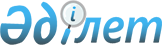 "2023 жылға арналған субсидияланатын пестицидтердің, биоагенттердiң (энтомофагтардың) тізбесі және пестицидтердің, биоагенттердiң (энтомофагтардың) 1 литріне (килограмына, грамына, данасына) арналған субсидиялар нормаларын, сондай-ақ пестицидтерді, биоагенттерді (энтомофагтарды) субсидиялауға арналған бюджет қаражатының көлемдерін бекіту туралы" Ақмола облысы әкімдігінің 2023 жылғы 18 мамырдағы № А-5/188 қаулысына өзгерістер енгізу туралыАқмола облысы әкімдігінің 2023 жылғы 16 қарашадағы № А-11/520 қаулысы. Ақмола облысының Әділет департаментінде 2023 жылғы 16 қарашада № 8644-03 болып тіркелді
      Ақмола облысының әкімдігі ҚАУЛЫ ЕТЕДІ:
      1. Ақмола облысы әкімдігінің "2023 жылға арналған субсидияланатын пестицидтердің, биоагенттердiң (энтомофагтардың) тізбесі және пестицидтердің, биоагенттердiң (энтомофагтардың) 1 литріне (килограмына, грамына, данасына) арналған субсидиялар нормаларын, сондай-ақ пестицидтерді, биоагенттерді (энтомофагтарды) субсидиялауға арналған бюджет қаражатының көлемдерін бекіту туралы" 2023 жылғы 18 мамырдағы № А-5/188 қаулысына (Нормативтік құқықтық актілерді мемлекеттік тіркеу тізілімінде № 8564-03 болып тіркелген) келесі өзгерістер енгізілсін:
      көрсетілген қаулының 1, 2-қосымшалары осы қаулының 1, 2-қосымшаларына сәйкес жаңа редакцияда жазылсын.
      2. Осы қаулының орындалуын бақылау Ақмола облысы әкімінің жетекшілік ететін орынбасарына жүктелсін.
      3. Осы қаулы оның алғашқы ресми жарияланған күнінен бастап қолданысқа енгізіледі. 2023 жылға арналған субсидияланатын пестицидтердің, биоагенттердiң (энтомофагтардың) тізбесі және пестицидтердің, биоагенттердiң (энтомофагтардың) 1 литріне (килограмына, грамына, данасына) арналған субсидиялар нормалары
      Ескертпе:
      * қос мақсаттағы мемлекеттік тіркеуі бар және гербицид және десикант ретінде пайдаланылатын препараттар;
      ** қос мақсаттағы мемлекеттік тіркеуі бар және инсектицид ретінде және ауыл шаруашылығы тауарын өндірушілердің қойма жайларындағы қорлардың зиянкестеріне қарсы қолдануға рұқсат етілген препараттар ретінде пайдаланылатын препараттар;
      *** қос мақсаттағы мемлекеттік тіркеуі бар және инсектицид ретінде және нан өнімдері жүйесіндегі кәсіпорындарындағы қорлардың зиянкестеріне қарсы қолдануға рұқсат етілген препараттар ретінде пайдаланылатын;
      **** үш мақсаттағы мемлекеттік тіркеуі бар, инсектицид ретінде және ауыл шаруашылығы тауарын өндірушілердің қойма жайларындағы қорлардың зиянкестеріне қарсы және нан өнімдері жүйесіндегі кәсіпорындарындағы қорлардың зиянкестеріне қарсы қолдануға рұқсат етілген препараттар ретінде пайдаланылатын препараттар;
      ***** қос мақсаттағы мемлекеттік тіркеуі бар, инсектицид және фунгицид ретінде пайдаланылатын препараттар;
      ****** қос мақсаттағы мемлекеттік тіркеуі бар, инсектицид ретінде пайдаланылатын препараттар және егін себу алдындағы өңдеуге арналған препарат;
      ******* қос мақсаттағы мемлекеттік тіркеуі бар, уландырғыш және фунгицид ретінде пайдаланылатын препараттар. 2023 жылға арналған пестицидтерді, биоагенттердi (энтомофагтарды) субсидиялауға арналған бюджет қаражатының көлемдері
					© 2012. Қазақстан Республикасы Әділет министрлігінің «Қазақстан Республикасының Заңнама және құқықтық ақпарат институты» ШЖҚ РМК
				
      Ақмола облысының әкімі

М.Ахметжанов
Ақмола облысы әкімдігінің
2023 жылғы 16 қарашадағы
№ А-11/520 қаулысына
1-қосымшаАқмола облысы әкімдігінің
2023 жылғы 18 мамырдағы
№ А-5/188 қаулысына
1-қосымша
№
Пестицидтердің топтары бойынша әсерлі зат
Бірлік өлшем (литр, килограмм, грамм, дана)
Пестицидтің 1 литріне (килограмына, грамына, данасына) арналған субсидиялар нормасы, теңге
1
2
3
4
Гербицидтер
Гербицидтер
Гербицидтер
Гербицидтер
2,4-Д диметиламинды тұз, 720 грамм/литр
2,4-Д диметиламинды тұз, 720 грамм/литр
2,4-Д диметиламинды тұз, 720 грамм/литр
2,4-Д диметиламинды тұз, 720 грамм/литр
1
ГЕКСИЛ ЭКСТРА, сулы ерітінді
литр
1 428,50
2
ДИАМИН, 72% сулы ерітінді
литр
1 428,50
3
СТРИГ, 72% сулы ерітінді
литр
1 428,50
4
ВАЛСАМИН, 72% сулы ерітінді
литр
1 428,50
5
ПИЛАР 2,4-Д, 72%, сулы ерітінді
литр
1 428,50
6
ФАНАТ, сулы ерітінді
литр
1 428,50
7
ФЛЕКС, сулы ерітінді
литр
1 428,50
8
ДАЙОВИД, 72 % сулы концентрат
литр
1 428,50
9
НАНКИНА, сулы ерітінді
литр
1 428,50
10
АМИНСПРЕЙ, сулы ерітінді
литр
1 428,50
2,4 - Д диметиламинды тұз, 722 грамм/литр
2,4 - Д диметиламинды тұз, 722 грамм/литр
2,4 - Д диметиламинды тұз, 722 грамм/литр
2,4 - Д диметиламинды тұз, 722 грамм/литр
11
КОРСО, 72% сулы ерітінді
литр
3 100,50
2,4 - Д диметиламинды тұз, 860 грамм/литр
2,4 - Д диметиламинды тұз, 860 грамм/литр
2,4 - Д диметиламинды тұз, 860 грамм/литр
2,4 - Д диметиламинды тұз, 860 грамм/литр
12
ПРОГРЕСС 860, сулы ерітінді
литр
2 330,50
2,4 - Д диметиламинды тұз, 960 грамм/килограмм
2,4 - Д диметиламинды тұз, 960 грамм/килограмм
2,4 - Д диметиламинды тұз, 960 грамм/килограмм
2,4 - Д диметиламинды тұз, 960 грамм/килограмм
13
КЛИНСПРЕЙ ЭКСТРА, суда еритін түйіршіктер 
килограмм
4 500,00
2,4 - Д дихлорфеноксисірке қышқылы түріндегі этилгексилді эфирі, 905 грамм/литр
2,4 - Д дихлорфеноксисірке қышқылы түріндегі этилгексилді эфирі, 905 грамм/литр
2,4 - Д дихлорфеноксисірке қышқылы түріндегі этилгексилді эфирі, 905 грамм/литр
2,4 - Д дихлорфеноксисірке қышқылы түріндегі этилгексилді эфирі, 905 грамм/литр
14
ЭСТЕР СУПЕР, эмульсия концентраты
литр
3 000,00
2,4 - Д дихлорфеноксисірке қышқылы 2 - этилгексилді эфирі түріндегі, 600 грамм/литр
2,4 - Д дихлорфеноксисірке қышқылы 2 - этилгексилді эфирі түріндегі, 600 грамм/литр
2,4 - Д дихлорфеноксисірке қышқылы 2 - этилгексилді эфирі түріндегі, 600 грамм/литр
2,4 - Д дихлорфеноксисірке қышқылы 2 - этилгексилді эфирі түріндегі, 600 грамм/литр
15
ЭСТЕТ, эмульсия концентраты
литр
2 571,60
2,4 - Д дихлорфеноксисірке қышқылы түріндегі 2 - этилгексилді эфирі, 875 грамм/литр
2,4 - Д дихлорфеноксисірке қышқылы түріндегі 2 - этилгексилді эфирі, 875 грамм/литр
2,4 - Д дихлорфеноксисірке қышқылы түріндегі 2 - этилгексилді эфирі, 875 грамм/литр
2,4 - Д дихлорфеноксисірке қышқылы түріндегі 2 - этилгексилді эфирі, 875 грамм/литр
16
ЭФЕРОН-ГОЛД, эмульсия концентраты
литр
2 500,00
2,4 - Д дихлорфеноксисірке қышқылы, 344 грамм/литр + дикамба, 120 грамм/литр 
2,4 - Д дихлорфеноксисірке қышқылы, 344 грамм/литр + дикамба, 120 грамм/литр 
2,4 - Д дихлорфеноксисірке қышқылы, 344 грамм/литр + дикамба, 120 грамм/литр 
2,4 - Д дихлорфеноксисірке қышқылы, 344 грамм/литр + дикамба, 120 грамм/литр 
17
ФЛЕКС ДУО, сулы ерітінді 
литр
2 160,00
2 - этилгексилді эфир 2,4 - Д қышқылы, 552 грамм/литр + дикамба, 60 грамм/литр
2 - этилгексилді эфир 2,4 - Д қышқылы, 552 грамм/литр + дикамба, 60 грамм/литр
2 - этилгексилді эфир 2,4 - Д қышқылы, 552 грамм/литр + дикамба, 60 грамм/литр
2 - этилгексилді эфир 2,4 - Д қышқылы, 552 грамм/литр + дикамба, 60 грамм/литр
18
 БРЭМБО, эмульсия концентраты
литр
2 946,50
2,4 - Д қышқылы түріндегі 2 - этилгексилді эфирі, 905 грамм/литр
2,4 - Д қышқылы түріндегі 2 - этилгексилді эфирі, 905 грамм/литр
2,4 - Д қышқылы түріндегі 2 - этилгексилді эфирі, 905 грамм/литр
2,4 - Д қышқылы түріндегі 2 - этилгексилді эфирі, 905 грамм/литр
19
НИОФИР СУПЕР, эмульсия концентраты
литр
1 566,80
20
ГРЕЙН ЭФИР, эмульсия концентраты
литр
1 566,80
21
ПРОГРЕСС, эмульсия концентраты
литр
1 566,80
22
РОБУСТО СУПЕР, эмульсия концентраты
литр
1 566,80
23
ГЕКСИЛ 905, эмульсия концентраты
литр
1 566,80
24
ЭСТЕРОН 600, эмульсия концентраты
литр
1 566,80
25
ЭФИР ЭКСТРА 905, эмульсия концентраты
литр
1 566,80
26
ЭФИРАКС, эмульсия концентраты
литр
1 566,80
27
ЭФИОН СУПЕР, эмульсия концентраты 
литр
1 566,80
28
ЭКСПЕРТ, эмульсия концентраты
1 566,80
2,4 - Д қышқылы түріндегі күрделі 2 - этилгексилді эфирі, 410 грамм/литр + флорасулам, 7,4 грамм/литр
2,4 - Д қышқылы түріндегі күрделі 2 - этилгексилді эфирі, 410 грамм/литр + флорасулам, 7,4 грамм/литр
2,4 - Д қышқылы түріндегі күрделі 2 - этилгексилді эфирі, 410 грамм/литр + флорасулам, 7,4 грамм/литр
2,4 - Д қышқылы түріндегі күрделі 2 - этилгексилді эфирі, 410 грамм/литр + флорасулам, 7,4 грамм/литр
29
БАЛЕРИНА, суспензионды эмульсия
литр
1 750,00
30
ЭФИР ПРЕМИУМ, суспензионды эмульсия
литр
1 750,00
31
ЭЛАНТ ЭКСТРА, эмульсия концентраты
литр
1 750,00
32
АБСИНТИУМ, суспензионды эмульсия
литр
1 750,00
33
ЭСТЕР ПРИМА, суспензионды эмульсия
литр
1 750,00
2,4 - Д қышқылы түріндегі 2 - этилгексилді эфирі, 500 грамм/литр
2,4 - Д қышқылы түріндегі 2 - этилгексилді эфирі, 500 грамм/литр
2,4 - Д қышқылы түріндегі 2 - этилгексилді эфирі, 500 грамм/литр
2,4 - Д қышқылы түріндегі 2 - этилгексилді эфирі, 500 грамм/литр
34
ЗЕРНОМАКС, эмульсия концентраты
литр
1 920,00
35
ОКТАПОН ЭКСТРА, эмульсия концентраты
литр
1 920,00
2,4 - Д қышқылы түріндегі 2 - этилгексилді эфирі, 850 грамм/литр
2,4 - Д қышқылы түріндегі 2 - этилгексилді эфирі, 850 грамм/литр
2,4 - Д қышқылы түріндегі 2 - этилгексилді эфирі, 850 грамм/литр
2,4 - Д қышқылы түріндегі 2 - этилгексилді эфирі, 850 грамм/литр
36
ТАУЭРСПРЕЙ, 85% эмульсия концентраты
литр
2 184,00
37
ЭФФЕКТ, эмульсия концентраты
литр
2 184,00
38
ЭФИР КОРСО, эмульгияланатын концентрат
литр
2 184,00
2,4 - Д қышқылы түріндегі аз ұшатын эфирлер, 500 грамм/литр
2,4 - Д қышқылы түріндегі аз ұшатын эфирлер, 500 грамм/литр
2,4 - Д қышқылы түріндегі аз ұшатын эфирлер, 500 грамм/литр
2,4 - Д қышқылы түріндегі аз ұшатын эфирлер, 500 грамм/литр
39
ЭФИРАМ, эмульсия концентраты
литр
2 321,50
клопиралидтің 2 - этилгексилді эфирі, 500 грамм/литр
клопиралидтің 2 - этилгексилді эфирі, 500 грамм/литр
клопиралидтің 2 - этилгексилді эфирі, 500 грамм/литр
клопиралидтің 2 - этилгексилді эфирі, 500 грамм/литр
40
ЭЛЬФ, эмульсия концентраты
литр
12 907,50
2,4 - Д қышқылы түріндегі 2 - этилгексилді эфирі, 300 грамм/литр + флорасулам, 3,7 грамм/литр
2,4 - Д қышқылы түріндегі 2 - этилгексилді эфирі, 300 грамм/литр + флорасулам, 3,7 грамм/литр
2,4 - Д қышқылы түріндегі 2 - этилгексилді эфирі, 300 грамм/литр + флорасулам, 3,7 грамм/литр
2,4 - Д қышқылы түріндегі 2 - этилгексилді эфирі, 300 грамм/литр + флорасулам, 3,7 грамм/литр
41
ПРИМАДОННА, суспензионды эмульсия
литр
3 100,00
2,4 - Д қышқылы түріндегі 2 - этилгексилді эфирі, 420 грамм/литр + 2 - этилгексилді эфир дикамба қышқылы, 60 грамм/литр
2,4 - Д қышқылы түріндегі 2 - этилгексилді эфирі, 420 грамм/литр + 2 - этилгексилді эфир дикамба қышқылы, 60 грамм/литр
2,4 - Д қышқылы түріндегі 2 - этилгексилді эфирі, 420 грамм/литр + 2 - этилгексилді эфир дикамба қышқылы, 60 грамм/литр
2,4 - Д қышқылы түріндегі 2 - этилгексилді эфирі, 420 грамм/литр + 2 - этилгексилді эфир дикамба қышқылы, 60 грамм/литр
42
ЭЛАНТ ПРЕМИУМ, эмульсия концентраты
литр
2 562,00
2 - этилгексилді эфир 2,4 - Д қышқылы, 564 грамм/литр
2 - этилгексилді эфир 2,4 - Д қышқылы, 564 грамм/литр
2 - этилгексилді эфир 2,4 - Д қышқылы, 564 грамм/литр
2 - этилгексилді эфир 2,4 - Д қышқылы, 564 грамм/литр
43
ЭЛАНТ, эмульсия концентраты
литр
2 200,00
2,4 - Д қышқылы түріндегі 2 - этилгексилді эфирі, 564 грамм/литр + метсульфурон - метил, 600 грамм/килограмм
2,4 - Д қышқылы түріндегі 2 - этилгексилді эфирі, 564 грамм/литр + метсульфурон - метил, 600 грамм/килограмм
2,4 - Д қышқылы түріндегі 2 - этилгексилді эфирі, 564 грамм/литр + метсульфурон - метил, 600 грамм/килограмм
2,4 - Д қышқылы түріндегі 2 - этилгексилді эфирі, 564 грамм/литр + метсульфурон - метил, 600 грамм/килограмм
44
ЭЛАМЕТ, заводты бинарлы қаптама 
килограмм
2 457,50
2,4-Д қышқылы түріндегі 2 - этилгексилді эфирі, 564 грамм/литр + триасульфурон, 750 грамм/килограмм
2,4-Д қышқылы түріндегі 2 - этилгексилді эфирі, 564 грамм/литр + триасульфурон, 750 грамм/килограмм
2,4-Д қышқылы түріндегі 2 - этилгексилді эфирі, 564 грамм/литр + триасульфурон, 750 грамм/килограмм
2,4-Д қышқылы түріндегі 2 - этилгексилді эфирі, 564 грамм/литр + триасульфурон, 750 грамм/килограмм
45
БИАТЛОН, заводты бинарлы қаптама 
килограмм
2 820,00
2,4-Д қышқылы (күрделі 2- этилгексилді эфир), 564 грамм/литр
2,4-Д қышқылы (күрделі 2- этилгексилді эфир), 564 грамм/литр
2,4-Д қышқылы (күрделі 2- этилгексилді эфир), 564 грамм/литр
2,4-Д қышқылы (күрделі 2- этилгексилді эфир), 564 грамм/литр
46
ШАНС 24, эмульсия концентраты
литр
6 406
2,4 - Д қышқылы түріндегі 2 - этилгексилді эфирі
2,4 - Д қышқылы түріндегі 2 - этилгексилді эфирі
2,4 - Д қышқылы түріндегі 2 - этилгексилді эфирі
2,4 - Д қышқылы түріндегі 2 - этилгексилді эфирі
47
Д–АРМОН–Эфир, 72% эмульсия концентраты
литр
1 100,00
2,4 - Д қышқылы түріндегі 2 - этилгексилді эфирі, 950 грамм/литр
2,4 - Д қышқылы түріндегі 2 - этилгексилді эфирі, 950 грамм/литр
2,4 - Д қышқылы түріндегі 2 - этилгексилді эфирі, 950 грамм/литр
2,4 - Д қышқылы түріндегі 2 - этилгексилді эфирі, 950 грамм/литр
48
ЗЕНИТ, коллоидты ерітінді концентраты
литр
2 596,00
49
КЛИАРАП, эмульсия концентраты
литр
2 596,00
2,4 - Д қышқылы түріндегі диметиламин тұзы, 344 грамм/литр + дикамба қышқылы түріндегі диметиламин тұзы, 120 грамм/литр
2,4 - Д қышқылы түріндегі диметиламин тұзы, 344 грамм/литр + дикамба қышқылы түріндегі диметиламин тұзы, 120 грамм/литр
2,4 - Д қышқылы түріндегі диметиламин тұзы, 344 грамм/литр + дикамба қышқылы түріндегі диметиламин тұзы, 120 грамм/литр
2,4 - Д қышқылы түріндегі диметиламин тұзы, 344 грамм/литр + дикамба қышқылы түріндегі диметиламин тұзы, 120 грамм/литр
50
ДИАМАКС, сулы ерітінді
литр
2 321,50
2,4 - Д қышқылы, 410 грамм/литр + клопиралид, 40 грамм/литр түріндегі күрделі 2 - этилгексилді эфирлері
2,4 - Д қышқылы, 410 грамм/литр + клопиралид, 40 грамм/литр түріндегі күрделі 2 - этилгексилді эфирлері
2,4 - Д қышқылы, 410 грамм/литр + клопиралид, 40 грамм/литр түріндегі күрделі 2 - этилгексилді эфирлері
2,4 - Д қышқылы, 410 грамм/литр + клопиралид, 40 грамм/литр түріндегі күрделі 2 - этилгексилді эфирлері
51
КЛОПЭФИР, эмульсия концентраты
литр
2 892,00
500 грамм/литр МЦПА қышқылы, диметиламинды түріндегі, калийлі және натрийлы тұздары
500 грамм/литр МЦПА қышқылы, диметиламинды түріндегі, калийлі және натрийлы тұздары
500 грамм/литр МЦПА қышқылы, диметиламинды түріндегі, калийлі және натрийлы тұздары
500 грамм/литр МЦПА қышқылы, диметиламинды түріндегі, калийлі және натрийлы тұздары
52
ГЕРБИТОКС, суда еритін концентрат 
литр
2 008,93
53
АГРОШАНС, суда еритін концентрат
литр
2 008,93
54
МОМУС, суда еритін концентрат
литр
2 008,93
азимсульфурон, 500 грамм/килограмм
азимсульфурон, 500 грамм/килограмм
азимсульфурон, 500 грамм/килограмм
азимсульфурон, 500 грамм/килограмм
55
ГУЛЛИВЕР, сулы-дисперленген түйіршіктер 
килограмм
31 619,50
56
ОЛИВЕР, сулы-дисперленген түйіршіктер
килограмм
31 619,50
57
ЕССЕНЛИВЕР, сулы-дисперленген түйіршіктер
килограмм
31 619,50
глифосат, 757 грамм/килограмм
глифосат, 757 грамм/килограмм
глифосат, 757 грамм/килограмм
глифосат, 757 грамм/килограмм
58
ФЕЛИКС 757, сулы-дисперленген түйіршіктер
килограмм
3 066,55
59
ФАРАОН ГАРАНТ 757, сулы-дисперленген түйіршіктер
килограмм
3 066,55
60
ГЛИФАТ ФОРТЕ 757, сулы-дисперленген түйіршіктер
килограмм
3 066,55
61
ФУХУА ГЛИФОСАТ 757, суда еритін түйіршіктер 
килограмм
3 066,55
аминопиралид, 240 грамм/литр
аминопиралид, 240 грамм/литр
аминопиралид, 240 грамм/литр
аминопиралид, 240 грамм/литр
62
 ЛАНС, сулы ерітінді 
литр
15 000,00
аминопиралид, 300 грамм/килограмм + флорасулам, 150 грамм/килограмм
аминопиралид, 300 грамм/килограмм + флорасулам, 150 грамм/килограмм
аминопиралид, 300 грамм/килограмм + флорасулам, 150 грамм/килограмм
аминопиралид, 300 грамм/килограмм + флорасулам, 150 грамм/килограмм
63
ЛАНЦЕЛОТ 450, сулы-дисперленген түйіршіктер
килограмм
49 335,00
бентазон, 480 грамм/литр
бентазон, 480 грамм/литр
бентазон, 480 грамм/литр
бентазон, 480 грамм/литр
64
БЕНАГРО, сулы ерітінді
литр
3 600,00
65
КОРСАР, суда еритін концентрат
литр
3 600,00
галаксифоп - Р - метил, 108 грамм/литр
галаксифоп - Р - метил, 108 грамм/литр
галаксифоп - Р - метил, 108 грамм/литр
галаксифоп - Р - метил, 108 грамм/литр
66
ЗЕЛЛЕК СУПЕР, эмульсия концентраты
литр
3 402,00
67
ГЕНЕРАЛ, эмульсия концентраты
литр
3 402,00
68
ИМПУЛЬС, эмульсия концентраты
литр
3 402,00
69
ГАЛОКС СУПЕР 108, эмульсия концентраты
галоксифоп - п - метил, 104 грамм/литр
галоксифоп - п - метил, 104 грамм/литр
галоксифоп - п - метил, 104 грамм/литр
галоксифоп - п - метил, 104 грамм/литр
70
ГАЛАКТАЛТ, эмульсия концентраты
литр
5 175,00
71
ГУРОН, эмульсия концентраты
литр
5 175,00
72
ГАЛОШАНС, эмульсия концентраты
литр
5 175,00
галоксифоп - Р - метил, 240 грамм/литр
галоксифоп - Р - метил, 240 грамм/литр
галоксифоп - Р - метил, 240 грамм/литр
галоксифоп - Р - метил, 240 грамм/литр
73
ДЕЛИК, 240 эмульсия концентраты
литр
6 964,50
74
ИМПУЛЬС ФОРТЕ, эмульсия концентраты
литр
6 964,50
галоксифоп - п - метил, 520 грамм/литр
галоксифоп - п - метил, 520 грамм/литр
галоксифоп - п - метил, 520 грамм/литр
галоксифоп - п - метил, 520 грамм/литр
75
ИМПУЛЬС 520, эмульсия концентраты
литр
13 178,50
глифосат, 360 грамм/литр
глифосат, 360 грамм/литр
глифосат, 360 грамм/литр
глифосат, 360 грамм/литр
76
РАП, сулы ерітінді
литр
2 500,00
77
ВАЛСАГЛИФ, сулы ерітінді
литр
2 500,00
78
ТОТАЛ ПЛЮС, сулы ерітінді
литр
2 500,00
79
ГЛИФОС, сулы ерітінді
литр
2 500,00
80
СОНРАУНД, 48% сулы ерітінді
литр
2 500,00
81
РИДАУТ, сулы ерітінді
литр
2 500,00
82
ВИХРЬ, сулы ерітінді
литр
2 500,00
глифосат, 450 грамм/литр
глифосат, 450 грамм/литр
глифосат, 450 грамм/литр
глифосат, 450 грамм/литр
83
СТИРАП, 45% сулы ерітінді
литр
3 375,00
84
ГЛИФОС ПРЕМИУМ, сулы ерітінді
литр
3 375,00
глифосат, 480 грамм/литр
глифосат, 480 грамм/литр
глифосат, 480 грамм/литр
глифосат, 480 грамм/литр
85
КЕРНЕЛ, сулы ерітінді
литр
3 660,50
86
ПАССАТ 480, сулы ерітінді 
литр
3 660,50
глифосат, 500 грамм/литр
глифосат, 500 грамм/литр
глифосат, 500 грамм/литр
глифосат, 500 грамм/литр
87
*ТОРНАДО 500, сулы ерітінді
литр
1 681,45
88
ТОТАЛ ЭКСТРА, сулы ерітінді
литр
1 681,45
89
 *УРАГАН ФОРТЕ 500, сулы ерітінді
литр
1 681,45
90
ЭНТОГЛИФОС, 50% сулы ерітінді
литр
1 681,45
91
*ТАЧДАУН 500, сулы ерітінді
литр
1 681,45
глифосат қышқылы түріндегі калий тұзы, 600 грамм/литр
глифосат қышқылы түріндегі калий тұзы, 600 грамм/литр
глифосат қышқылы түріндегі калий тұзы, 600 грамм/литр
глифосат қышқылы түріндегі калий тұзы, 600 грамм/литр
92
РАП 600, сулы ерітінді 
литр
3 528,00
глифосаттың калийлы тұзы, 690 грамм/литр
глифосаттың калийлы тұзы, 690 грамм/литр
глифосаттың калийлы тұзы, 690 грамм/литр
глифосаттың калийлы тұзы, 690 грамм/литр
93
ГЛИФОСАТ-ГОЛД, сулы ерітінді
литр
3500,00
глифосат, 540 грамм/литр
глифосат, 540 грамм/литр
глифосат, 540 грамм/литр
глифосат, 540 грамм/литр
94
ГРАНД ЭКСТРА 540, сулы ерітінді
литр
2 187,50
95
*РАУНДАП ЭКСТРА, 54% сулы ерітінді
литр
2 187,50
96
СМЕРЧ, сулы ерітінді
литр
2 187,50
97
РИД ЭВЕЙ, сулы ерітінді
литр
2 187,50
98
*ТОРНАДО 540, сулы ерітінді
литр
2 187,50
99
ТРИУМФ МАСТЕР, сулы ерітінді
литр
2 187,50
100
ФАРАОН ГОЛД, 54% сулы ерітінді
литр
2 187,50
101
ГЛИФАТ 540, сулы ерітінді
литр
2 187,50
102
САРМАТ ЭКСТРА, 54% сулы ерітінді
литр
2 187,50
103
ТЕРЕКС, сулы ерітінді
104
ХИТ, сулы ерітінді
105
КАЛИБР 540, сулы ерітінді
106
НАПАЛМ, сулы ерітінді
107
COTEM XL, 54% сулы ерітінді
108
КУНГФУ, 54% сулы ерітінді
109
*СПРУТ ЭКСТРА, сулы ерітінді
110
*МЕТЕОР 540, сулы ерітінді
111
ГЛИФОШАНС СУПЕР, сулы ерітінді
112
БАЗУКА, сулы ерітінді
113
АРГУМЕНТ СТАР, сулы ерітінді
114
АРИСТОКРАТ СУПЕР, сулы ерітінді
115
ТОМАГАВК, сулы ерітінді
глифосат түріндегі изопропиламинды және калийлы тұздары, 540 грамм/литр
глифосат түріндегі изопропиламинды және калийлы тұздары, 540 грамм/литр
глифосат түріндегі изопропиламинды және калийлы тұздары, 540 грамм/литр
глифосат түріндегі изопропиламинды және калийлы тұздары, 540 грамм/литр
116
КРЕДИТ ИКСТРИМ, суда еритін концентрат
литр
4 017,60
117
МОНОЛИТ, сулы ерітінді 
литр
4 017,60
глифосат, 560 грамм/литр
глифосат, 560 грамм/литр
глифосат, 560 грамм/литр
глифосат, 560 грамм/литр
118
АРДГЛИФ, сулы ерітінді
литр
3 350,00
глифосат, 750 грамм/килограмм
глифосат, 750 грамм/килограмм
глифосат, 750 грамм/килограмм
глифосат, 750 грамм/килограмм
119
БУРАН ЭКСТРА, 75% сулы-дисперленген түйіршіктер 
килограмм
4 465,00
аммоний глюфосинаты, 150 грамм/литр
аммоний глюфосинаты, 150 грамм/литр
аммоний глюфосинаты, 150 грамм/литр
аммоний глюфосинаты, 150 грамм/литр
120
БАСТА, 15% сулы ерітінді
литр
2 143,00
дикамба қышқылы, 360 грамм/литр + хлорсульфурон қышқылы, 22,2 грамм/литр
дикамба қышқылы, 360 грамм/литр + хлорсульфурон қышқылы, 22,2 грамм/литр
дикамба қышқылы, 360 грамм/литр + хлорсульфурон қышқылы, 22,2 грамм/литр
дикамба қышқылы, 360 грамм/литр + хлорсульфурон қышқылы, 22,2 грамм/литр
121
ФЕНИЗАН, сулы ерітінді
литр
6 049,00
дикамба, 124 грамм/литр + 2,4 - Д, 357 грамм/литр
дикамба, 124 грамм/литр + 2,4 - Д, 357 грамм/литр
дикамба, 124 грамм/литр + 2,4 - Д, 357 грамм/литр
дикамба, 124 грамм/литр + 2,4 - Д, 357 грамм/литр
122
ВИДМАСТЕР 480, сулы ерітінді
литр
2 618,31
123
ДАБСПРЕЙ, сулы ерітінді
литр
2 618,31
дикамба, 480 грамм/литр
дикамба, 480 грамм/литр
дикамба, 480 грамм/литр
дикамба, 480 грамм/литр
124
БАНВЕЛ 480, сулы ерітінді
литр
2 544,50
125
ДИАНАТ, 48% сулы ерітінді
литр
2 544,50
126
ДЕКАБРИСТ, сулы ерітінді
литр
2 544,50
127
ДЕЙМОС, суда еритін концентрат 
литр
2 544,50
128
РЕЙНВЕЛ, сулы ерітінді
литр
2 544,50
129
ДАМБА, сулы ерітінді 
литр
2 544,50
130
САПФИР, сулы ерітінді
литр
2 544,50
дикамба қышқылы түріндегі диметиламинды тұзы, 480 грамм/литр
дикамба қышқылы түріндегі диметиламинды тұзы, 480 грамм/литр
дикамба қышқылы түріндегі диметиламинды тұзы, 480 грамм/литр
дикамба қышқылы түріндегі диметиламинды тұзы, 480 грамм/литр
131
МОНОМАКС, сулы ерітінді
литр
3 125,00
132
ШАНС ДКБ, сулы ерітінді
литр
3 125,00
дикамба, 540 грамм/килограмм + метсульфурон - метил, 28 грамм/килограмм
дикамба, 540 грамм/килограмм + метсульфурон - метил, 28 грамм/килограмм
дикамба, 540 грамм/килограмм + метсульфурон - метил, 28 грамм/килограмм
дикамба, 540 грамм/килограмм + метсульфурон - метил, 28 грамм/килограмм
133
ДМ СУПЕР, сулы-дисперленген түйіршіктер
килограмм
6 700,00
дикамба, 659 грамм/килограмм + триасульфурон, 41 грамм/килограмм
дикамба, 659 грамм/килограмм + триасульфурон, 41 грамм/килограмм
дикамба, 659 грамм/килограмм + триасульфурон, 41 грамм/килограмм
дикамба, 659 грамм/килограмм + триасульфурон, 41 грамм/килограмм
134
ЛИНТУР 70, сулы-дисперленген түйіршіктер
килограмм
8 158,75
дикват, 200 грамм/литр
дикват, 200 грамм/литр
дикват, 200 грамм/литр
дикват, 200 грамм/литр
135
*РЕГЛОН ФОРТЕ 200, сулы ерітінді
литр
1 000,00
диметиламинды тұз 2,4 - Д, 357 грамм/литр + дикамба, 124 грамм/литр
диметиламинды тұз 2,4 - Д, 357 грамм/литр + дикамба, 124 грамм/литр
диметиламинды тұз 2,4 - Д, 357 грамм/литр + дикамба, 124 грамм/литр
диметиламинды тұз 2,4 - Д, 357 грамм/литр + дикамба, 124 грамм/литр
136
СТРИГ ЭКСТРА 480, сулы ерітінді
литр
1 693,50
137
ДИАЛЕН СУПЕР 480, сулы ерітінді
литр
1 693,50
138
АНТАЛ, сулы ерітінді
литр
1 693,50
диметиламинды тұз МЦПА, 750 грамм/литр
диметиламинды тұз МЦПА, 750 грамм/литр
диметиламинды тұз МЦПА, 750 грамм/литр
диметиламинды тұз МЦПА, 750 грамм/литр
139
ЭТАЛОН, суда еритін концентрат
литр
2 321,50
140
ЦИКЛОН, сулы ерітінді
литр
2 321,50
имазамокс, 33 грамм/литр + имазапир, 15 грамм/литр
имазамокс, 33 грамм/литр + имазапир, 15 грамм/литр
имазамокс, 33 грамм/литр + имазапир, 15 грамм/литр
имазамокс, 33 грамм/литр + имазапир, 15 грамм/литр
141
ЕВРО-ЛАЙТНИНГ, 4,8% суда еритін концентрат
литр
5 500,00
142
КАПТОРА, 4,8% суда еритін концентрат
литр
5 500,00
143
КЛИАФИЛТ, суда еритін концентрат
литр
5 500,00
144
ЕВРОШАНС, суда еритін концентрат
литр
5 500,00
145
ДИОМА, суда еритін концентрат
литр
5 500,00
имазамокс, 16,5 грамм/литр + имазапир, 7,5 грамм/литр
имазамокс, 16,5 грамм/литр + имазапир, 7,5 грамм/литр
имазамокс, 16,5 грамм/литр + имазапир, 7,5 грамм/литр
имазамокс, 16,5 грамм/литр + имазапир, 7,5 грамм/литр
146
ЕВРО-ЛАЙТНИНГ ПЛЮС, 2,4% суда еритін концентрат
литр
3 900,00
147
КАПТОРА ПЛЮС, 2,4% суда еритін концентрат
литр
3 900,00
имазамокс, 40 грамм/литр
имазамокс, 40 грамм/литр
имазамокс, 40 грамм/литр
имазамокс, 40 грамм/литр
148
ЛЕГОМИН, 4% сулы ерітінді
литр
3 169,50
149
БАЙТОРЕ, сулы-суспензионды концентрат
литр
3 169,50
150
ПУЛЬСАР, 4% сулы ерітінді
литр
3 169,50
151
ИМАЗОШАНС, сулы ерітінді
литр
3 169,50
152
ЮНКЕР, сулы ерітінді
литр
3 169,50
имазамокс, 50 грамм/литр
имазамокс, 50 грамм/литр
имазамокс, 50 грамм/литр
имазамокс, 50 грамм/литр
153
ЛИСТЕГО ПРО 050, сулы ерітінді
литр
8 843,75
имазапир, 250 грамм/литр
имазапир, 250 грамм/литр
имазапир, 250 грамм/литр
имазапир, 250 грамм/литр
154
ГРЕЙДЕР, су-гликольды ерітіндісі
литр
9 821,50
155
ПРОФИ, сулы ерітінді
литр
9 821,50
156
ШКВАЛ, суда еритін концентрат 
9 821,50
имазетапир, 100 грамм/литр
имазетапир, 100 грамм/литр
имазетапир, 100 грамм/литр
имазетапир, 100 грамм/литр
157
АГУРА, 10% сулы концентрат
литр
3 250,00
158
ПИВОТ, 10% сулы концентрат
литр
3 250,00
159
ИМАЗЕТ 100, сулы концентрат
литр
3 250,00
160
ТАПИРОШАНС, суда еритін концентрат
литр
3 250,00
161
ЛИГР, суда еритін концентрат
литр
3 250,00
162
ЕССЕНТАПИР, 10% сулы ерітінді 
литр
3 250,00
имазетапир, 450 грамм/килограмм + хлоримурон - этил, 150 грамм/килограмм
имазетапир, 450 грамм/килограмм + хлоримурон - этил, 150 грамм/килограмм
имазетапир, 450 грамм/килограмм + хлоримурон - этил, 150 грамм/килограмм
имазетапир, 450 грамм/килограмм + хлоримурон - этил, 150 грамм/килограмм
163
ФАБИАН, сулы-дисперленген түйіршіктер 
килограмм
40 714,29
йодосульфурон - метил - натрия, 11,3 грамм/килограмм + тиенкарбазон - метил, 22,5 грамм/килограмм + мефенпир - диэтил - антидот, 135 грамм/килограмм
йодосульфурон - метил - натрия, 11,3 грамм/килограмм + тиенкарбазон - метил, 22,5 грамм/килограмм + мефенпир - диэтил - антидот, 135 грамм/килограмм
йодосульфурон - метил - натрия, 11,3 грамм/килограмм + тиенкарбазон - метил, 22,5 грамм/килограмм + мефенпир - диэтил - антидот, 135 грамм/килограмм
йодосульфурон - метил - натрия, 11,3 грамм/килограмм + тиенкарбазон - метил, 22,5 грамм/килограмм + мефенпир - диэтил - антидот, 135 грамм/килограмм
164
ВЕЛОСИТИ ПАУЭР, сулы-дисперленген түйіршіктер 
килограмм
10 922,90
йодосульфурон - метил - натрия, 25 грамм/литр + амидосульфурон, 100 грамм/литр + мефенпир - диэтил - антидот, 250 грамм/литр
йодосульфурон - метил - натрия, 25 грамм/литр + амидосульфурон, 100 грамм/литр + мефенпир - диэтил - антидот, 250 грамм/литр
йодосульфурон - метил - натрия, 25 грамм/литр + амидосульфурон, 100 грамм/литр + мефенпир - диэтил - антидот, 250 грамм/литр
йодосульфурон - метил - натрия, 25 грамм/литр + амидосульфурон, 100 грамм/литр + мефенпир - диэтил - антидот, 250 грамм/литр
165
СЕКАТОР ТУРБО, майлы дисперсия
литр
5 000,00
166
АМИДА, майлы дисперсия 
литр
5 000,00
клетодим, 120 грамм/литр
клетодим, 120 грамм/литр
клетодим, 120 грамм/литр
клетодим, 120 грамм/литр
167
СЕЛЕКТ, эмульсия концентраты
литр
1 750,00
168
ШЕДОУ, эмульсия концентраты
литр
1 750,00
169
ЦЕНЗОР МАКС, майлы эмульсия концентраты
литр
1 750,00
клетодим, 150 грамм/литр
клетодим, 150 грамм/литр
клетодим, 150 грамм/литр
клетодим, 150 грамм/литр
170
ГРАМИНИОН, эмульсия концентраты
литр
7 488,00
клетодим, 116,2 грамм/литр
клетодим, 116,2 грамм/литр
клетодим, 116,2 грамм/литр
клетодим, 116,2 грамм/литр
171
СОНДЕЛЕКТ, эмульсия концентраты
литр
4 924,00
клетодим, 130 грамм/литр + галоксифоп - п - метил, 80 грамм/литр
клетодим, 130 грамм/литр + галоксифоп - п - метил, 80 грамм/литр
клетодим, 130 грамм/литр + галоксифоп - п - метил, 80 грамм/литр
клетодим, 130 грамм/литр + галоксифоп - п - метил, 80 грамм/литр
172
КВИКСТЕП, эмульсия концентраты
литр
6 348,00
173
СУПРИМ, эмульсия концентраты
литр
6 348,00
клетодим, 240 грамм/литр
клетодим, 240 грамм/литр
клетодим, 240 грамм/литр
клетодим, 240 грамм/литр
174
КИНЕТИК, эмульсия концентраты
литр
3 527,00
175
СПАЙДЕР, эмульсия концентраты
литр
3 527,00
176
ЭФЕС, эмульсия концентраты
литр
3 527,00
177
ЦЕНТУР, эмульсия концентраты
литр
3 527,00
178
КАДИМ 240, эмульсия концентраты
литр
3 527,00
179
СТИМУЛ, эмульсия концентраты
литр
3 527,00
180
КАТРОС, эмульсия концентраты
литр
3 527,00
181
ПИЛАРОФ, эмульсия концентраты
литр
3 527,00
182
МАГНЕТО, эмульсия концентраты
литр
3 527,00
183
ЛЕГИОН КОМБИ, эмульсия концентраты
литр
3 527,00
184
СПРИНТ 240, эмульсия концентраты
литр
3 527,00
185
ПРОФИТ, эмульсия концентраты
литр
3 527,00
186
ТАЛИСМАН, эмульсия концентраты
литр
3 527,00
187
ДАГОН, эмульсия концентраты
литр
3 527,00
клодинафоп - пропаргил, 240 грамм/литр + клоквинтоцет - мексил (антидот), 60 грамм/литр
клодинафоп - пропаргил, 240 грамм/литр + клоквинтоцет - мексил (антидот), 60 грамм/литр
клодинафоп - пропаргил, 240 грамм/литр + клоквинтоцет - мексил (антидот), 60 грамм/литр
клодинафоп - пропаргил, 240 грамм/литр + клоквинтоцет - мексил (антидот), 60 грамм/литр
188
ЛЕГГЕРО ФОРТЕ, эмульсия концентраты
литр
5 937,50
189
ВАРЯГ, эмульсия концентраты
литр
5 937,50
190
ЦЕНТУРИОН, майлы-сулы эмульсия
литр
5 937,50
191
ЛИБЕРТИ ПЛЮС, эмульсия концентраты
литр
5 937,50
192
СТАЗИС, эмульсия концентраты
литр
5 937,50
193
КЛОВИТ, эмульсия концентраты
литр
5 937,50
194
КЛОДИМАКС, эмульсия концентраты
литр
5 937,50
195
ЗЛАКО ПИК, эмульсия концентраты
литр
5 937,50
клодинафоп - пропаргил, 80 грамм/литр + клоквинтоцет - мексил, 20 грамм/литр
клодинафоп - пропаргил, 80 грамм/литр + клоквинтоцет - мексил, 20 грамм/литр
клодинафоп - пропаргил, 80 грамм/литр + клоквинтоцет - мексил, 20 грамм/литр
клодинафоп - пропаргил, 80 грамм/литр + клоквинтоцет - мексил, 20 грамм/литр
196
ГОРИЗОН 080, эмульсия концентраты
литр
4 600,00
197
ГОРИЗОН 080 БФ, эмульсия концентраты
литр
4 600,00
198
ОВЕН, эмульсия концентраты
литр
4 600,00
199
ИТАРР 80, эмульсия концентраты
литр
4 600,00
200
ТЕРДОК, 8% эмульсия концентраты
литр
4 600,00
201
ТОПИК 080, эмульсия концентраты
литр
4 600,00
202
ФЕНИКС, эмульсия концентраты
литр
4 600,00
клопиралид, 100 грамм/литр + флуроксипир, 15 грамм/литр
клопиралид, 100 грамм/литр + флуроксипир, 15 грамм/литр
клопиралид, 100 грамм/литр + флуроксипир, 15 грамм/литр
клопиралид, 100 грамм/литр + флуроксипир, 15 грамм/литр
203
РЕПЕР, коллоидты ерітінді концентраты
литр
6 857,00
клопиралид, 300 грамм/литр
клопиралид, 300 грамм/литр
клопиралид, 300 грамм/литр
клопиралид, 300 грамм/литр
204
ЛОРНЕТ, сулы ерітінді 
литр
6 018,60
205
ТРЕЛ 300, сулы ерітінді
литр
6 018,60
206
РАЛИД 300, сулы ерітінді
литр
6 018,60
207
ГЕРМЕС 300, сулы ерітінді
литр
6 018,60
208
МАКСИМУС, сулы ерітінді
литр
6 018,60
209
СТОУН 300, сулы ерітінді
литр
6 018,60
210
СЭНТИУМ, сулы ерітінді
литр
6 018,60
211
ШАНСТРЕЛ 300, сулы ерітінді
литр
6 018,60
212
АГРОН, сулы ерітінді
литр
6 018,60
213
ХАКЕР 300, сулы ерітінді
литр
6 018,60
450 грамм/литр клопиралид түріндегі 2 - этилгексилді эфирі
450 грамм/литр клопиралид түріндегі 2 - этилгексилді эфирі
450 грамм/литр клопиралид түріндегі 2 - этилгексилді эфирі
450 грамм/литр клопиралид түріндегі 2 - этилгексилді эфирі
214
ЭФИЛОН, эмульсия концентраты
литр
15 000,00
клопиралид, 750 грамм/килограмм
клопиралид, 750 грамм/килограмм
клопиралид, 750 грамм/килограмм
клопиралид, 750 грамм/килограмм
215
ЛОНТРЕЛ ГРАНД 75, сулы-дисперленген түйіршіктер 
килограмм
13 393,00
216
АГРОН ГРАНД, сулы-дисперленген түйіршіктер
килограмм
13 393,00
217
ВИРТУОЗ, сулы-дисперленген түйіршіктер
килограмм
13 393,00
218
КЛОПИРАЛИД, сулы-дисперленген түйіршіктер
килограмм
13 393,00
219
ТРИЛОН 750, сулы-дисперленген түйіршіктер
килограмм
13 393,00
220
РАЛИД ЭКСТРА, суда еритін түйіршіктер 
килограмм
13 393,00
221
СПИРИТ, сулы-дисперленген түйіршіктер
килограмм
13 393,00
222
ХАКЕР, суда еритін түйіршіктер
килограмм
13 393,00
223
САМУРАЙ СУПЕР, сулы-дисперленген түйіршіктер
килограмм
13 393,00
224
СОНХУС, сулы-дисперленген түйіршіктер
килограмм
13 393,00
225
КОРРЕКТОР, сулы-дисперленген түйіршіктер
килограмм
13 393,00
226
СТРАТЕГО, сулы-дисперленген түйіршіктер
килограмм
13 393,00
мезотрион, 75 грамм/литр + никосульфурон, 30 грамм/литр
мезотрион, 75 грамм/литр + никосульфурон, 30 грамм/литр
мезотрион, 75 грамм/литр + никосульфурон, 30 грамм/литр
мезотрион, 75 грамм/литр + никосульфурон, 30 грамм/литр
227
ЭЛЮМИС 105, майлы дисперсия
литр
4 500,00
228
ГАВАНЬ ПЛЮС, майлы дисперсия 
литр
4 500,00
229
БЕСТУТАКС, суспензионды концентрат
литр
4 500,00
никосульфурон, 230 грамм/килограмм + мезотрион, 570 грамм/килограмм
никосульфурон, 230 грамм/килограмм + мезотрион, 570 грамм/килограмм
никосульфурон, 230 грамм/килограмм + мезотрион, 570 грамм/килограмм
никосульфурон, 230 грамм/килограмм + мезотрион, 570 грамм/килограмм
230
МАХАОН, сулы-дисперленген түйіршіктер
килограмм
32 143,00
метазахлор, 375 грамм/литр + имазамокс, 25 грамм/литр
метазахлор, 375 грамм/литр + имазамокс, 25 грамм/литр
метазахлор, 375 грамм/литр + имазамокс, 25 грамм/литр
метазахлор, 375 грамм/литр + имазамокс, 25 грамм/литр
231
ДИОНИС, суспензия концентраты
литр
6 696,50
232
НОПАСАРАН, 40% суспензия концентраты
литр
6 696,50
метолахлор, 960 грамм/литр
метолахлор, 960 грамм/литр
метолахлор, 960 грамм/литр
метолахлор, 960 грамм/литр
233
АКЦЕНТ ПРИМА, 96% эмульсия концентраты
литр
4 465,00
метрибузин, 250 грамм/литр
метрибузин, 250 грамм/литр
метрибузин, 250 грамм/литр
метрибузин, 250 грамм/литр
234
ЗОНТРАН, коллоидты ерітінді концентраты
литр
7 076,00
метрибузин, 270 грамм/литр
метрибузин, 270 грамм/литр
метрибузин, 270 грамм/литр
метрибузин, 270 грамм/литр
235
ЛАЗУРИТ СУПЕР, наноэмульсия концентраты
литр
9 332,15
метрибузин, 600 грамм/литр
метрибузин, 600 грамм/литр
метрибузин, 600 грамм/литр
метрибузин, 600 грамм/литр
236
ЗЕНКОР УЛЬТРА, суспензия концентраты
литр
6 026,50
237
ЛИНКОР, суспензия концентраты
литр
6 026,50
238
ЗЕНКОШАНС, суспензия концентраты
литр
6 026,50
239
ЛАЗУРИТ УЛЬТРА, суспензионды концентрат
литр
6 026,50
метрибузин, 700 грамм/килограмм
метрибузин, 700 грамм/килограмм
метрибузин, 700 грамм/килограмм
метрибузин, 700 грамм/килограмм
240
КАРБУЗИН, 70% суланатын ұнтақ 
килограмм
9 450,00
241
ЛАЗУРИТ, суланатын ұнтақ
килограмм
9 450,00
242
ТРИБУЗИН 700, суланатын ұнтақ
килограмм
9 450,00
243
ЕССЕНСЕКОР, 70% сулы-дисперленген түйіршіктер
килограмм
9 450,00
метрибузин, 750 грамм/килограмм
метрибузин, 750 грамм/килограмм
метрибузин, 750 грамм/килограмм
метрибузин, 750 грамм/килограмм
244
ТАЙГЕР ЭКСТРА, суда еритін түйіршіктер 
килограмм
10 000,00
метсульфурон - метил, 125 грамм/килограмм + трибенурон - метил, 625 грамм/килограмм
метсульфурон - метил, 125 грамм/килограмм + трибенурон - метил, 625 грамм/килограмм
метсульфурон - метил, 125 грамм/килограмм + трибенурон - метил, 625 грамм/килограмм
метсульфурон - метил, 125 грамм/килограмм + трибенурон - метил, 625 грамм/килограмм
245
ПЛУГГЕР, сулы-дисперленген түйіршіктер
килограмм
31 068,00
246
ФИНИТО ДУЭТ 750, сулы-дисперленген түйіршіктер
килограмм
31 068,00
метсульфурон - метил, 300 грамм/килограмм + трибенурон - метил, 450 грамм/килограмм
метсульфурон - метил, 300 грамм/килограмм + трибенурон - метил, 450 грамм/килограмм
метсульфурон - метил, 300 грамм/килограмм + трибенурон - метил, 450 грамм/килограмм
метсульфурон - метил, 300 грамм/килограмм + трибенурон - метил, 450 грамм/килограмм
247
МАГНУМ СУПЕР, сулы-дисперленген түйіршіктер
килограмм
51 520,50
метсульфурон - метил, 391 грамм/килограмм + трибенурон - метил, 261 грамм/килограмм
метсульфурон - метил, 391 грамм/килограмм + трибенурон - метил, 261 грамм/килограмм
метсульфурон - метил, 391 грамм/килограмм + трибенурон - метил, 261 грамм/килограмм
метсульфурон - метил, 391 грамм/килограмм + трибенурон - метил, 261 грамм/килограмм
248
ЭДВАНС, сулы-дисперленген түйіршіктер
килограмм
55 000,00
249
ЭЛЛАЙ ЛАЙТ, сулы-дисперленген түйіршіктер
килограмм
55 000,00
250
ГРАФ ПРЕМИУМ, сулы-дисперленген түйіршіктер
килограмм
55 000,00
251
ЭЛЛАДА, сулы-дисперленген түйіршіктер
55 000,00
метсульфурон - метил, 600 грамм/килограмм
метсульфурон - метил, 600 грамм/килограмм
метсульфурон - метил, 600 грамм/килограмм
метсульфурон - метил, 600 грамм/килограмм
252
ЛИДЕР, суланатын ұнтақ 
килограмм
10 000,00
253
ГРЕЙЗ, 60% сулы-дисперленген түйіршіктер
килограмм
10 000,00
254
ЗИНГЕР, суланатын ұнтақ
килограмм
10 000,00
255
ЛЕОПАРД, сулы-дисперленген түйіршіктер
256
МАГНУМ, сулы-дисперленген түйіршіктер
257
МЕТУРОН, сулы-дисперленген түйіршіктер
258
ПРАЙМЕР, сулы-дисперленген түйіршіктер
259
РОДАР, 60% суланатын ұнтақ 
260
ХАЗНА, 60% сулы-дисперленген түйіршіктер
261
АДАЛТ, сулы-дисперленген түйіршіктер
262
СТРАЖ, сулы-дисперленген түйіршіктер
263
СУПЕРМЕТ ЭКСТРА, суда еритін түйіршіктер 
264
АККУРАТ, сулы-дисперленген түйіршіктер
265
КАНЦЛЕР, сулы-дисперленген түйіршіктер
266
МЕТСУМЕТ, сулы-дисперленген түйіршіктер
267
ЛАЗЕР 60, суланатын ұнтақ 
268
СНАЙПЕР, сулы-дисперленген түйіршіктер
метсульфурон - метил, 390 грамм/килограмм + трибенурон - метил, 260 грамм/килограмм + амидосульфурон, 100 грамм/килограмм
метсульфурон - метил, 390 грамм/килограмм + трибенурон - метил, 260 грамм/килограмм + амидосульфурон, 100 грамм/килограмм
метсульфурон - метил, 390 грамм/килограмм + трибенурон - метил, 260 грамм/килограмм + амидосульфурон, 100 грамм/килограмм
метсульфурон - метил, 390 грамм/килограмм + трибенурон - метил, 260 грамм/килограмм + амидосульфурон, 100 грамм/килограмм
269
КАССАР ПРО, сулы-дисперленген түйіршіктер
килограмм
77 678,50
метсульфурон - метил, 500 грамм/килограмм + амидосульфурон, 250 грамм/килограмм
метсульфурон - метил, 500 грамм/килограмм + амидосульфурон, 250 грамм/килограмм
метсульфурон - метил, 500 грамм/килограмм + амидосульфурон, 250 грамм/килограмм
метсульфурон - метил, 500 грамм/килограмм + амидосульфурон, 250 грамм/килограмм
270
КАССАР, сулы-дисперленген түйіршіктер
килограмм
77 678,50
МЦПА, 500 грамм/литр + клопиралид, 100 грамм/литр 
МЦПА, 500 грамм/литр + клопиралид, 100 грамм/литр 
МЦПА, 500 грамм/литр + клопиралид, 100 грамм/литр 
МЦПА, 500 грамм/литр + клопиралид, 100 грамм/литр 
271
ГЕРМЕС ГРАНД, эмульсия концентраты
литр
5 280,00
никосульфурон, 600 грамм/килограмм + тифенсульфурон - метил, 150 грамм/килограмм
никосульфурон, 600 грамм/килограмм + тифенсульфурон - метил, 150 грамм/килограмм
никосульфурон, 600 грамм/килограмм + тифенсульфурон - метил, 150 грамм/килограмм
никосульфурон, 600 грамм/килограмм + тифенсульфурон - метил, 150 грамм/килограмм
272
ДУБЛОН ГОЛД, сулы-дисперленген түйіршіктер
килограмм
66 964,29
никосульфурон, 700 грамм/килограмм + тифенсульфурон - метил, 125 грамм/килограмм
никосульфурон, 700 грамм/килограмм + тифенсульфурон - метил, 125 грамм/килограмм
никосульфурон, 700 грамм/килограмм + тифенсульфурон - метил, 125 грамм/килограмм
никосульфурон, 700 грамм/килограмм + тифенсульфурон - метил, 125 грамм/килограмм
273
КВИН, сулы-дисперленген түйіршіктер
килограмм
21 000,00
оксифлуорфен, 240 грамм/литр
оксифлуорфен, 240 грамм/литр
оксифлуорфен, 240 грамм/литр
оксифлуорфен, 240 грамм/литр
274
ГОАЛ 2Е, эмульсия концентраты
литр
4 250,00
275
ГОЛ, эмульсия концентраты
литр
4 250,00
276
ГОТРИЛ, 24% эмульсия концентраты
литр
4 250,00
277
ОКСИФЕН 240, эмульсия концентраты
литр
4 250,00
278
ГАУР, эмульсия концентраты
литр
4 250,00
279
РОКИ, эмульсия концентраты
литр
4 250,00
оксифлуорфен, 480 грамм/литр
оксифлуорфен, 480 грамм/литр
оксифлуорфен, 480 грамм/литр
оксифлуорфен, 480 грамм/литр
280
ГОАЛ 480, суспензия концентраты
литр
6 150,00
пендиметалин, 330 грамм/литр
пендиметалин, 330 грамм/литр
пендиметалин, 330 грамм/литр
пендиметалин, 330 грамм/литр
281
КАЛКАН, эмульсия концентраты
литр
2 250,00
282
ГАЙТАН, эмульсия концентраты
литр
2 250,00
283
СТОП, 33% эмульсия концентраты
литр
2 250,00
284
ЛОТОС СУПЕР, эмульсия концентраты 
литр
2 250,00
285
ЭСТАМП, эмульсия концентраты
литр
2 250,00
пендиметалин, 350 грамм/литр
пендиметалин, 350 грамм/литр
пендиметалин, 350 грамм/литр
пендиметалин, 350 грамм/литр
286
СТАРТ, 35% эмульсия концентраты
литр
4 017,50
пеноксулам, 25 грамм/литр
пеноксулам, 25 грамм/литр
пеноксулам, 25 грамм/литр
пеноксулам, 25 грамм/литр
287
РЕЙНБОУ 25 ОД, майлы дисперсия
литр
10 382,00
288
ТАЛАНТ, майлы дисперсия
литр
10 382,00
пиклорам, 150 грамм/литр + МЦПА, 350 грамм/литр 
пиклорам, 150 грамм/литр + МЦПА, 350 грамм/литр 
пиклорам, 150 грамм/литр + МЦПА, 350 грамм/литр 
пиклорам, 150 грамм/литр + МЦПА, 350 грамм/литр 
289
ГОРГОН, суда еритін концентрат
литр
6 294,65
пиноксаден, 45 грамм/литр + клоквинтоцет - мексил (антидот), 11,25 грамм/литр
пиноксаден, 45 грамм/литр + клоквинтоцет - мексил (антидот), 11,25 грамм/литр
пиноксаден, 45 грамм/литр + клоквинтоцет - мексил (антидот), 11,25 грамм/литр
пиноксаден, 45 грамм/литр + клоквинтоцет - мексил (антидот), 11,25 грамм/литр
290
АКСИАЛ 045, эмульсия концентраты
литр
5 390,00
пиноксаден, 45 грамм/литр + клоквинтосет - мексила (антидот), 20 грамм/литр
пиноксаден, 45 грамм/литр + клоквинтосет - мексила (антидот), 20 грамм/литр
пиноксаден, 45 грамм/литр + клоквинтосет - мексила (антидот), 20 грамм/литр
пиноксаден, 45 грамм/литр + клоквинтосет - мексила (антидот), 20 грамм/литр
291
МАКСИР, эмульсия концентраты
литр
9 000,00
пиноксаден, 50 грамм/литр + клоквинтоцет - мексил (антидот), 12,5 грамм/литр
пиноксаден, 50 грамм/литр + клоквинтоцет - мексил (антидот), 12,5 грамм/литр
пиноксаден, 50 грамм/литр + клоквинтоцет - мексил (антидот), 12,5 грамм/литр
пиноксаден, 50 грамм/литр + клоквинтоцет - мексил (антидот), 12,5 грамм/литр
292
АКСИАЛ 050, эмульсия концентраты
литр
4 337,3
пироксулам, 45 грамм/литр + клоквинтоцет - мексил - антидот, 90 грамм/литр
пироксулам, 45 грамм/литр + клоквинтоцет - мексил - антидот, 90 грамм/литр
пироксулам, 45 грамм/литр + клоквинтоцет - мексил - антидот, 90 грамм/литр
пироксулам, 45 грамм/литр + клоквинтоцет - мексил - антидот, 90 грамм/литр
293
 МЕРИТ 45, майлы дисперсия 
литр
21 631,50
претилахлор, 300 грамм/литр + пирибензоксим, 20 грамм/литр 
претилахлор, 300 грамм/литр + пирибензоксим, 20 грамм/литр 
претилахлор, 300 грамм/литр + пирибензоксим, 20 грамм/литр 
претилахлор, 300 грамм/литр + пирибензоксим, 20 грамм/литр 
294
СОЛИТО 320, эмульсия концентраты
литр
6 484,82
прометрин, 500 грамм/литр
прометрин, 500 грамм/литр
прометрин, 500 грамм/литр
прометрин, 500 грамм/литр
295
ГЕЗАГАРД 500, суспензионды концентрат
литр
2 366,00
296
ГЕЗАМЕТРИН, 50% суспензионды концентрат
литр
2 366,00
297
ОМЕГА, 50% суспензионды концентрат
литр
2 366,00
298
САРМАТ, суспензия концентраты
литр
2 366,00
299
ШАНСГАРД, суспензия концентраты
литр
2 366,00
300
БРИГ, суспензия концентраты
литр
2 366,00
301
ГАМБИТ, суспензионды концентрат
литр
2 366,00
302
РУБИКОН, суспензия концентраты
литр
2 366,00
просульфокарб, 800 грамм/литр
просульфокарб, 800 грамм/литр
просульфокарб, 800 грамм/литр
просульфокарб, 800 грамм/литр
303
БОКСЕР 800, эмульсия концентраты
литр
2 963,25
римсульфурон, 250 грамм/килограмм
римсульфурон, 250 грамм/килограмм
римсульфурон, 250 грамм/килограмм
римсульфурон, 250 грамм/килограмм
304
КАССИУС, суда еритін ұнтақ 
килограмм
31 582,00
305
РИМУС, 25%, сулы-дисперленген түйіршіктер 
килограмм
31 582,00
306
РОМУЛ, сулы-дисперленген түйіршіктер
килограмм
31 582,00
307
ТИТУС, 25% құрғақ ағынды суспензия
килограмм
31 582,00
308
РИМКОРН, суда еритін түйіршіктер 
килограмм
31 582,00
309
ШАНТУС, сулы-дисперленген түйіршіктер
килограмм
31 582,00
римсульфурон, 500 грамм/килограмм
римсульфурон, 500 грамм/килограмм
римсульфурон, 500 грамм/килограмм
римсульфурон, 500 грамм/килограмм
310
ЭСКУДО, сулы-дисперленген түйіршіктер
килограмм
99 528,50
с - метолахлор, 312,5 грамм/литр + тербутилазин, 187,5 грамм/литр
с - метолахлор, 312,5 грамм/литр + тербутилазин, 187,5 грамм/литр
с - метолахлор, 312,5 грамм/литр + тербутилазин, 187,5 грамм/литр
с - метолахлор, 312,5 грамм/литр + тербутилазин, 187,5 грамм/литр
311
ГАРДО ГОЛД 500, суспензия концентраты
литр
2 196,75
312
ЭРУДИТ, суспензионды эмульсия
литр
2 196,75
313
ИРВИН, суспензионды эмульсия
литр
2 196,75
314
СТАУТ, суспензия концентраты
литр
2 196,75
с - метолахлор, 960 грамм/литр
с - метолахлор, 960 грамм/литр
с - метолахлор, 960 грамм/литр
с - метолахлор, 960 грамм/литр
315
ДОАЛ, эмульсия концентраты
литр
4 000,00
316
ДУАЛ ГОЛД 960, эмульсия концентраты
литр
4 000,00
317
ДУШАНС, эмульсия концентраты
литр
4 000,00
318
МЕТАЛ ПЛЮС 960, эмульсия концентраты
литр
4 000,00
319
СИМБА, эмульсия концентраты
литр
4 000,00
320
МАЧЕТЕ, эмульсия концентраты
литр
4 000,00
тифенсульфурон - метил, 680 грамм/килограмм + метсульфурон - метил, 70 грамм/килограмм
тифенсульфурон - метил, 680 грамм/килограмм + метсульфурон - метил, 70 грамм/килограмм
тифенсульфурон - метил, 680 грамм/килограмм + метсульфурон - метил, 70 грамм/килограмм
тифенсульфурон - метил, 680 грамм/килограмм + метсульфурон - метил, 70 грамм/килограмм
321
КАНОНИР ДУО, құрғақ ағынды суспензия 
килограмм
17 410,50
322
АККУРАТ ЭКСТРА, сулы-дисперленген түйіршіктер
килограмм
17 410,50
323
СТРАЖ ДУО, сулы-дисперленген түйіршіктер
килограмм
17 410,50
тифенсульфурон - метил, 545 грамм/килограмм + метсульфурон - метила, 164 грамм/килограмм
тифенсульфурон - метил, 545 грамм/килограмм + метсульфурон - метила, 164 грамм/килограмм
тифенсульфурон - метил, 545 грамм/килограмм + метсульфурон - метила, 164 грамм/килограмм
тифенсульфурон - метил, 545 грамм/килограмм + метсульфурон - метила, 164 грамм/килограмм
324
РЕСТРИКТ, суда еритін түйіршіктер 
килограмм
42 500,00
325
ГАРМОНИЯ, сулы-дисперленген түйіршіктер
килограмм
42 500,00
тифенсульфурон - метил, 750 грамм/килограмм
тифенсульфурон - метил, 750 грамм/килограмм
тифенсульфурон - метил, 750 грамм/килограмм
тифенсульфурон - метил, 750 грамм/килограмм
326
ХАРМОНИ ПРО, сулы-дисперленген түйіршіктер
килограмм
44 044,00
327
ШАНСТИ, сулы-дисперленген түйіршіктер
килограмм
44 044,00
328
КУПАЖ, сулы-дисперленген түйіршіктер
килограмм
44 044,00
329
АЛСИОН, сулы-дисперленген түйіршіктер
килограмм
44 044,00
330
АЛЛЕРТ, құрғақ ағынды суспензия 
килограмм
44 044,00
трибенурон - метил, 261 грамм/килограмм + метсульфурон - метил, 391 грамм/килограмм
трибенурон - метил, 261 грамм/килограмм + метсульфурон - метил, 391 грамм/килограмм
трибенурон - метил, 261 грамм/килограмм + метсульфурон - метил, 391 грамм/килограмм
трибенурон - метил, 261 грамм/килограмм + метсульфурон - метил, 391 грамм/килограмм
331
МАУЗЕР, сулы-дисперленген түйіршіктер
килограмм
25 000
трибенурон - метил, 500 грамм/килограмм + флорасулам, 104 грамм/килограмм
трибенурон - метил, 500 грамм/килограмм + флорасулам, 104 грамм/килограмм
трибенурон - метил, 500 грамм/килограмм + флорасулам, 104 грамм/килограмм
трибенурон - метил, 500 грамм/килограмм + флорасулам, 104 грамм/килограмм
332
ШАНСТАР ПЛЮС, сулы-дисперленген түйіршіктер
килограмм
71 919
трибенурон - метил, 563 грамм/килограмм + флорасулам, 187 грамм/килограмм
трибенурон - метил, 563 грамм/килограмм + флорасулам, 187 грамм/килограмм
трибенурон - метил, 563 грамм/килограмм + флорасулам, 187 грамм/килограмм
трибенурон - метил, 563 грамм/килограмм + флорасулам, 187 грамм/килограмм
333
БОМБА, сулы-дисперленген түйіршіктер
килограмм
52 232,15
334
МОСКИТ ПРЕМИУМ, сулы-дисперленген түйіршіктер
килограмм
52 232,15
трибенурон - метил, 750 грамм/килограмм
трибенурон - метил, 750 грамм/килограмм
трибенурон - метил, 750 грамм/килограмм
трибенурон - метил, 750 грамм/килограмм
335
АГРАСТАР, сулы-дисперленген түйіршіктер
килограмм
7 500,00
336
БАРОН 750, сулы-дисперленген түйіршіктер
килограмм
7 500,00
337
ГАЛЛАНТНЫЙ, 75% құрғақ ағынды суспензия
килограмм
7 500,00
338
ФИНИТО 750, сулы-дисперленген түйіршіктер
килограмм
7 500,00
339
ГРАНАТ, сулы-дисперленген түйіршіктер
килограмм
7 500,00
340
ГРОМСТОР, 75% сулы-дисперленген түйіршіктер
килограмм
7 500,00
341
ГРАНСТАР ПРО, сулы-дисперленген түйіршіктер
килограмм
7 500,00
342
ГРАФ, сулы-дисперленген түйіршіктер
килограмм
7 500,00
343
МУСТАНГ, 75% сулы-дисперленген түйіршіктер
килограмм
7 500,00
344
РЕСПЕКТ, сулы-дисперленген түйіршіктер
килограмм
7 500,00
345
САННИ, сулы-дисперленген түйіршіктер
килограмм
7 500,00
346
СТАЛКЕР, сулы-дисперленген түйіршіктер
килограмм
7 500,00
347
ЭКСПРЕСС, сулы-дисперленген түйіршіктер
килограмм
7 500,00
348
МОРТИРА, сулы-дисперленген түйіршіктер
килограмм
7 500,00
349
САЛЬВО, сулы-дисперленген түйіршіктер
килограмм
7 500,00
350
ГАРПУН СУПЕР, сулы-дисперленген түйіршіктер
килограмм
7 500,00
351
ГОЛД ГРАНД, сулы-дисперленген түйіршіктер
килограмм
7 500,00
352
КАСКАД, сулы-дисперленген түйіршіктер
килограмм
7 500,00
353
ШАНСТАР, сулы-дисперленген түйіршіктер
килограмм
7 500,00
354
ПРОМЕТЕЙ, сулы-дисперленген түйіршіктер
килограмм
7 500,00
355
МАДЖЕСТИК, сулы-дисперленген түйіршіктер
килограмм
7 500,00
356
ТРИБУН, құрғақ ағынды суспензия
килограмм
7 500,00
357
САНФЛО, сулы-дисперленген түйіршіктер
килограмм
7 500,00
358
ТРИБИН 750, сулы-дисперленген түйіршіктер
килограмм
7 500,00
359
ПРЕМИУМ, сулы-дисперленген түйіршіктер
килограмм
7 500,00
360
ГРИНСТАР ГОЛД, сулы-дисперленген түйіршіктер
килограмм
7 500,00
феноксапроп - п - этил, 100 грамм/литр + клоквинтоцет - мексил (антидот), 27 грамм/литр
феноксапроп - п - этил, 100 грамм/литр + клоквинтоцет - мексил (антидот), 27 грамм/литр
феноксапроп - п - этил, 100 грамм/литр + клоквинтоцет - мексил (антидот), 27 грамм/литр
феноксапроп - п - этил, 100 грамм/литр + клоквинтоцет - мексил (антидот), 27 грамм/литр
361
ЗЛАКОФОРТЕ 100, эмульсия концентраты 
литр
3 794,50
362
ОЦЕЛОТ, эмульсия концентраты 
литр
3 794,50
феноксапроп - п - этил, 69 грамм/литр + мефенпир - диэтил (антидот), 75 грамм/литр
феноксапроп - п - этил, 69 грамм/литр + мефенпир - диэтил (антидот), 75 грамм/литр
феноксапроп - п - этил, 69 грамм/литр + мефенпир - диэтил (антидот), 75 грамм/литр
феноксапроп - п - этил, 69 грамм/литр + мефенпир - диэтил (антидот), 75 грамм/литр
363
ВИТЯЗЬ, эмульсия концентраты
литр
2 900,30
364
ЯГУАР, майлы-сулы эмульсия 
литр
2 900,30
365
ПЕГАС СУПЕР, 7,5% майлы-сулы эмульсия
литр
2 900,30
366
ЗЛАКОСУПЕР, 7,5% майлы-сулы эмульсия
литр
2 900,30
367
ПУМА-СУПЕР, 7,5% майлы-сулы эмульсия
литр
2 900,30
368
АРМАН СУПЕР, майлы-сулы эмульсия
литр
2 900,30
феноксапроп - п - этил, 140 грамм/литр + клодинафоп - пропаргил, 90 грамм/литр + клоквинтоцет - мексил, 72 грамм/литр
феноксапроп - п - этил, 140 грамм/литр + клодинафоп - пропаргил, 90 грамм/литр + клоквинтоцет - мексил, 72 грамм/литр
феноксапроп - п - этил, 140 грамм/литр + клодинафоп - пропаргил, 90 грамм/литр + клоквинтоцет - мексил, 72 грамм/литр
феноксапроп - п - этил, 140 грамм/литр + клодинафоп - пропаргил, 90 грамм/литр + клоквинтоцет - мексил, 72 грамм/литр
369
СКАУТ ФОРТЕ, эмульсия концентраты
литр
7 250,00
370
БОТАКАН СУПЕР, эмульсия концентраты
литр
7 250,00
клодинафоп - пропаргил, 80 грамм/литр + феноксапроп - п - этил, 50 грамм/литр + клоквинтоцет - мексил, 25 грамм/литр
клодинафоп - пропаргил, 80 грамм/литр + феноксапроп - п - этил, 50 грамм/литр + клоквинтоцет - мексил, 25 грамм/литр
клодинафоп - пропаргил, 80 грамм/литр + феноксапроп - п - этил, 50 грамм/литр + клоквинтоцет - мексил, 25 грамм/литр
клодинафоп - пропаргил, 80 грамм/литр + феноксапроп - п - этил, 50 грамм/литр + клоквинтоцет - мексил, 25 грамм/литр
371
ЛЕГГЕРО ПРО, эмульсия концентраты
литр
8 571,50
феноксапроп - п - этил, 100 грамм/литр + (антидот), 27 грамм/литр
феноксапроп - п - этил, 100 грамм/литр + (антидот), 27 грамм/литр
феноксапроп - п - этил, 100 грамм/литр + (антидот), 27 грамм/литр
феноксапроп - п - этил, 100 грамм/литр + (антидот), 27 грамм/литр
372
ГРАМИ СУПЕР, эмульсия концентраты
литр
3 750,00
феноксапроп - п - этил, 100 грамм/литр + мефенпир - диэтил (антидот), 27 грамм/литр
феноксапроп - п - этил, 100 грамм/литр + мефенпир - диэтил (антидот), 27 грамм/литр
феноксапроп - п - этил, 100 грамм/литр + мефенпир - диэтил (антидот), 27 грамм/литр
феноксапроп - п - этил, 100 грамм/литр + мефенпир - диэтил (антидот), 27 грамм/литр
373
ПУМА СУПЕР 100, 10% эмульсия концентраты
литр
3 341,75
374
СОБОЛЬ, сулы эмульсия
литр
3 341,75
375
БАГИРА СУПЕР 100, эмульсия концентраты
литр
3 341,75
376
БАРС СУПЕР, майлы-сулы эмульсия 
литр
3 341,75
феноксапроп - п - этил, 100 грамм/литр + фенклоразол - этил (антидот), 27 грамм/литр
феноксапроп - п - этил, 100 грамм/литр + фенклоразол - этил (антидот), 27 грамм/литр
феноксапроп - п - этил, 100 грамм/литр + фенклоразол - этил (антидот), 27 грамм/литр
феноксапроп - п - этил, 100 грамм/литр + фенклоразол - этил (антидот), 27 грамм/литр
377
ГЕПАРД, эмульсия концентраты
литр
4 340,00
феноксапроп - п - этил, 110 грамм/литр
феноксапроп - п - этил, 110 грамм/литр
феноксапроп - п - этил, 110 грамм/литр
феноксапроп - п - этил, 110 грамм/литр
378
ФУРОРЕ УЛЬТРА, майлы-сулы эмульсия 
литр
4 187,50
феноксапроп - п - этил, 120 грамм/литр + мефенпир - диэтил (антидот), 33 грамм/литр
феноксапроп - п - этил, 120 грамм/литр + мефенпир - диэтил (антидот), 33 грамм/литр
феноксапроп - п - этил, 120 грамм/литр + мефенпир - диэтил (антидот), 33 грамм/литр
феноксапроп - п - этил, 120 грамм/литр + мефенпир - диэтил (антидот), 33 грамм/литр
379
ПУМА ТУРБО, эмульсия концентраты
литр
4 080,00
380
ПРОКСИМУС, эмульсия концентраты
литр
4 080,00
381
БАГИРА ГОЛД 120, эмульсия концентраты
литр
4 080,00
феноксапроп - п - этил, 120 грамм/литр + фенклоразол - этил (антидот), 60 грамм/литр
феноксапроп - п - этил, 120 грамм/литр + фенклоразол - этил (антидот), 60 грамм/литр
феноксапроп - п - этил, 120 грамм/литр + фенклоразол - этил (антидот), 60 грамм/литр
феноксапроп - п - этил, 120 грамм/литр + фенклоразол - этил (антидот), 60 грамм/литр
382
АВЕЦИД СУПЕР, 12 % эмульсия концентраты
литр
6 700,00
феноксапроп - п - этил, 140 грамм/литр + клохинтоцет - мексил (антидот), 47 грамм/литр
феноксапроп - п - этил, 140 грамм/литр + клохинтоцет - мексил (антидот), 47 грамм/литр
феноксапроп - п - этил, 140 грамм/литр + клохинтоцет - мексил (антидот), 47 грамм/литр
феноксапроп - п - этил, 140 грамм/литр + клохинтоцет - мексил (антидот), 47 грамм/литр
383
ОВСЮГЕН СУПЕР, эмульсия концентраты
литр
7 075,00
феноксапроп - п - этил, 140 грамм/литр + клодинафоп - пропаргил, 90 грамм/литр + клоквинтоцет - мексил (антидот), 60 грамм/литр
феноксапроп - п - этил, 140 грамм/литр + клодинафоп - пропаргил, 90 грамм/литр + клоквинтоцет - мексил (антидот), 60 грамм/литр
феноксапроп - п - этил, 140 грамм/литр + клодинафоп - пропаргил, 90 грамм/литр + клоквинтоцет - мексил (антидот), 60 грамм/литр
феноксапроп - п - этил, 140 грамм/литр + клодинафоп - пропаргил, 90 грамм/литр + клоквинтоцет - мексил (антидот), 60 грамм/литр
384
КУГАР, эмульсия концентраты
литр
2 900,50
385
ПОЛГАР, эмульсия концентраты
литр
2 900,50
386
ФЕНОКС ЭКСТРА, эмульсия концентраты
литр
2 900,50
феноксапроп - п - этил, 140 грамм/литр + клодинафоп - пропаргил, 90 грамм/литр + клоквинтоцет - мексил, 60 грамм/литр
феноксапроп - п - этил, 140 грамм/литр + клодинафоп - пропаргил, 90 грамм/литр + клоквинтоцет - мексил, 60 грамм/литр
феноксапроп - п - этил, 140 грамм/литр + клодинафоп - пропаргил, 90 грамм/литр + клоквинтоцет - мексил, 60 грамм/литр
феноксапроп - п - этил, 140 грамм/литр + клодинафоп - пропаргил, 90 грамм/литр + клоквинтоцет - мексил, 60 грамм/литр
387
ТРИБЬЮТ, эмульсия концентраты
литр
5 500,00
388
ТРИМИКС КОМБИ, эмульсия концентраты
литр
5 500,00
феноксапроп - п - этил, 140 грамм/литр + клоквинтоцет - мексил (антидот), 40 грамм/литр
феноксапроп - п - этил, 140 грамм/литр + клоквинтоцет - мексил (антидот), 40 грамм/литр
феноксапроп - п - этил, 140 грамм/литр + клоквинтоцет - мексил (антидот), 40 грамм/литр
феноксапроп - п - этил, 140 грамм/литр + клоквинтоцет - мексил (антидот), 40 грамм/литр
389
КУГАР ФОРТЕ, эмульсия концентраты
литр
5 808,00
феноксапроп - п - этил, 140 грамм/литр + клоквинтоцет - мексил (антидот), 50 грамм/литр
феноксапроп - п - этил, 140 грамм/литр + клоквинтоцет - мексил (антидот), 50 грамм/литр
феноксапроп - п - этил, 140 грамм/литр + клоквинтоцет - мексил (антидот), 50 грамм/литр
феноксапроп - п - этил, 140 грамм/литр + клоквинтоцет - мексил (антидот), 50 грамм/литр
390
БЕЛЛИСИМО, майлы-сулы эмульсия 
литр
6 000,00
феноксапроп - п - этил, 140 грамм/литр + фенклоразол - этил (антидот), 35 грамм/литр
феноксапроп - п - этил, 140 грамм/литр + фенклоразол - этил (антидот), 35 грамм/литр
феноксапроп - п - этил, 140 грамм/литр + фенклоразол - этил (антидот), 35 грамм/литр
феноксапроп - п - этил, 140 грамм/литр + фенклоразол - этил (антидот), 35 грамм/литр
391
ОВСЮГЕН ЭКСТРА, эмульсия концентраты
литр
7 535,00
феноксапроп - п - этил, 69 грамм/литр + клоквинтоцет - мексил - антидот, 34,5 грамм/литр
феноксапроп - п - этил, 69 грамм/литр + клоквинтоцет - мексил - антидот, 34,5 грамм/литр
феноксапроп - п - этил, 69 грамм/литр + клоквинтоцет - мексил - антидот, 34,5 грамм/литр
феноксапроп - п - этил, 69 грамм/литр + клоквинтоцет - мексил - антидот, 34,5 грамм/литр
392
ФАБРИС, майлы-сулы эмульсия 
литр
4 018,00
393
ШАНСЮГЕН, сулы эмульсия
литр
4 018,00
394
ФОКСТРОТ, сулы эмульсия
литр
4 018,00
395
ОЦЕЛОТ ПЛЮС, эмульсия концентраты
литр
4 018,00
феноксапроп - п - этил, 69 грамм/литр + клоквинтоцет - мексил - антидот, 35 грамм/литр
феноксапроп - п - этил, 69 грамм/литр + клоквинтоцет - мексил - антидот, 35 грамм/литр
феноксапроп - п - этил, 69 грамм/литр + клоквинтоцет - мексил - антидот, 35 грамм/литр
феноксапроп - п - этил, 69 грамм/литр + клоквинтоцет - мексил - антидот, 35 грамм/литр
396
СМАРАГД, эмульсия концентраты
литр
4 634,00
феноксапроп - п - этил, 70 грамм/литр + клоквинтоцет - мексил (антидот), 40 грамм/литр
феноксапроп - п - этил, 70 грамм/литр + клоквинтоцет - мексил (антидот), 40 грамм/литр
феноксапроп - п - этил, 70 грамм/литр + клоквинтоцет - мексил (антидот), 40 грамм/литр
феноксапроп - п - этил, 70 грамм/литр + клоквинтоцет - мексил (антидот), 40 грамм/литр
397
 ЛАСТИК ЭКСТРА, эмульсия концентраты
литр
3 450,50
феноксапроп - п - этил, 80 грамм/литр + клодинафоп - пропаргил, 24 грамм/литр + мефенпир - диэтил (антидот), 30 грамм/литр
феноксапроп - п - этил, 80 грамм/литр + клодинафоп - пропаргил, 24 грамм/литр + мефенпир - диэтил (антидот), 30 грамм/литр
феноксапроп - п - этил, 80 грамм/литр + клодинафоп - пропаргил, 24 грамм/литр + мефенпир - диэтил (антидот), 30 грамм/литр
феноксапроп - п - этил, 80 грамм/литр + клодинафоп - пропаргил, 24 грамм/литр + мефенпир - диэтил (антидот), 30 грамм/литр
398
АРГО, микроэмульсия
литр
6 653,50
феноксапроп - п - этил, 90 грамм/литр + клодинафоп - пропаргил, 60 грамм/литр + клоквинтоцет - мексил, (антидот), 40 грамм/литр
феноксапроп - п - этил, 90 грамм/литр + клодинафоп - пропаргил, 60 грамм/литр + клоквинтоцет - мексил, (антидот), 40 грамм/литр
феноксапроп - п - этил, 90 грамм/литр + клодинафоп - пропаргил, 60 грамм/литр + клоквинтоцет - мексил, (антидот), 40 грамм/литр
феноксапроп - п - этил, 90 грамм/литр + клодинафоп - пропаргил, 60 грамм/литр + клоквинтоцет - мексил, (антидот), 40 грамм/литр
399
ЛАСТИК ТОП, микрокапсулаланған эмульсия
литр
5 287,50
феноксапроп - п - этил, 90 грамм/литр + клодинафоп - пропаргил, 45 грамм/литр + клоквинтоцет - мексил (антидот), 34,5 грамм/литр
феноксапроп - п - этил, 90 грамм/литр + клодинафоп - пропаргил, 45 грамм/литр + клоквинтоцет - мексил (антидот), 34,5 грамм/литр
феноксапроп - п - этил, 90 грамм/литр + клодинафоп - пропаргил, 45 грамм/литр + клоквинтоцет - мексил (антидот), 34,5 грамм/литр
феноксапроп - п - этил, 90 грамм/литр + клодинафоп - пропаргил, 45 грамм/литр + клоквинтоцет - мексил (антидот), 34,5 грамм/литр
400
ПЕГАС, 13,5% эмульсия концентраты
литр
6 000,00
401
ЭРЛИКОН, эмульсия концентраты
литр
6 000,00
402
ФОКСТРОТ ЭКСТРА, 13,5% эмульсия концентраты
литр
6 000,00
403
МАЭСТРО 135, эмульсия концентраты
литр
6 000,00
флуроксипир, 250 грамм/литр
флуроксипир, 250 грамм/литр
флуроксипир, 250 грамм/литр
флуроксипир, 250 грамм/литр
404
ДЕЛИТ 250, эмульсия концентраты
литр
7 000,00
флуроксипир, 333 грамм/литр
флуроксипир, 333 грамм/литр
флуроксипир, 333 грамм/литр
флуроксипир, 333 грамм/литр
405
СТАРАНЕ ПРЕМИУМ 330, эмульсия концентраты
литр
4 330,50
406
БАЗИС, эмульсия концентраты
литр
4 330,50
407
ТВИСТ, эмульсия концентраты
литр
4 330,50
флуроксипир, 350 грамм/литр
флуроксипир, 350 грамм/литр
флуроксипир, 350 грамм/литр
флуроксипир, 350 грамм/литр
408
ДЕМЕТРА, эмульсия концентраты
литр
10 382,00
форамсульфурон, 31,5 грамм/литр + йодосульфурон - метил - натрия, 1,0 грамм/литр + тиенкарбазон - метил, 10 грамм/литр + ципросульфид - антидот, 15 грамм/литр
форамсульфурон, 31,5 грамм/литр + йодосульфурон - метил - натрия, 1,0 грамм/литр + тиенкарбазон - метил, 10 грамм/литр + ципросульфид - антидот, 15 грамм/литр
форамсульфурон, 31,5 грамм/литр + йодосульфурон - метил - натрия, 1,0 грамм/литр + тиенкарбазон - метил, 10 грамм/литр + ципросульфид - антидот, 15 грамм/литр
форамсульфурон, 31,5 грамм/литр + йодосульфурон - метил - натрия, 1,0 грамм/литр + тиенкарбазон - метил, 10 грамм/литр + ципросульфид - антидот, 15 грамм/литр
409
 МАЙСТЕР ПАУЭР, майлы дисперсия 
литр
6 786,00
хизалофоп - п - тефурил, 40 грамм/литр
хизалофоп - п - тефурил, 40 грамм/литр
хизалофоп - п - тефурил, 40 грамм/литр
хизалофоп - п - тефурил, 40 грамм/литр
410
ПАНТЕРА, 4% эмульсия концентраты
литр
2 250,00
411
ТЕРРА, 4% эмульсия концентраты
литр
2 250,00
412
ХИЛЕР, эмульсия майлы концентраты 
литр
2 250,00
413
ГЛАДИАТОР, 4 % эмульсия концентраты
литр
2 250,00
414
РАПИРА, 4% эмульсия концентраты
литр
2 250,00
415
ЕССЕНЗЛАК, 4% эмульсия концентраты
литр
2 250,00
хизалофоп - п - этил, 125 грамм/литр
хизалофоп - п - этил, 125 грамм/литр
хизалофоп - п - этил, 125 грамм/литр
хизалофоп - п - этил, 125 грамм/литр
416
МИУРА, эмульсия концентраты
литр
4 285,72
хизалофоп - п - этил, 150 грамм/литр
хизалофоп - п - этил, 150 грамм/литр
хизалофоп - п - этил, 150 грамм/литр
хизалофоп - п - этил, 150 грамм/литр
417
АМИРА, эмульсия концентраты
литр
5 425,00
хизалофоп - п - этил, 200 грамм/литр
хизалофоп - п - этил, 200 грамм/литр
хизалофоп - п - этил, 200 грамм/литр
хизалофоп - п - этил, 200 грамм/литр
418
ДРАГУН, эмульсия концентраты
литр
5 000,00
хизалофоп - п - этил, 50 грамм/литр + имазамокс, 38 грамм/литр
хизалофоп - п - этил, 50 грамм/литр + имазамокс, 38 грамм/литр
хизалофоп - п - этил, 50 грамм/литр + имазамокс, 38 грамм/литр
хизалофоп - п - этил, 50 грамм/литр + имазамокс, 38 грамм/литр
419
САФАРИ, майлы дисперсия
литр
8 437,50
хизалофоп - п - этил, 60 грамм/литр
хизалофоп - п - этил, 60 грамм/литр
хизалофоп - п - этил, 60 грамм/литр
хизалофоп - п - этил, 60 грамм/литр
420
ФОРВАРД, эмульсия майлы концентраты
литр
4 267,50
хлорсульфурон, 333, 75 грамм/килограмм + метсульфурон - метил, 333 грамм/килограмм
хлорсульфурон, 333, 75 грамм/килограмм + метсульфурон - метил, 333 грамм/килограмм
хлорсульфурон, 333, 75 грамм/килограмм + метсульфурон - метил, 333 грамм/килограмм
хлорсульфурон, 333, 75 грамм/килограмм + метсульфурон - метил, 333 грамм/килограмм
421
ФИНЕС ЛАЙТ, сулы-дисперленген түйіршіктер 
килограмм
50 005,00
циклоксидим, 100 грамм/литр
циклоксидим, 100 грамм/литр
циклоксидим, 100 грамм/литр
циклоксидим, 100 грамм/литр
422
СТРАТОС УЛЬТРА, 10% эмульсия концентраты
литр
3 133,93
этаметсульфурон - метил, 750 грамм/килограмм
этаметсульфурон - метил, 750 грамм/килограмм
этаметсульфурон - метил, 750 грамм/килограмм
этаметсульфурон - метил, 750 грамм/килограмм
423
САЛЬСА, сулы-дисперленген түйіршіктер
килограмм
112 740,00
424
ЭСТОК, сулы-дисперленген түйіршіктер
килограмм
112 740,00
этофумезат, 110 грамм/литр + десмедифам, 70 грамм/литр + фенмедифам, 90 грамм/литр
этофумезат, 110 грамм/литр + десмедифам, 70 грамм/литр + фенмедифам, 90 грамм/литр
этофумезат, 110 грамм/литр + десмедифам, 70 грамм/литр + фенмедифам, 90 грамм/литр
этофумезат, 110 грамм/литр + десмедифам, 70 грамм/литр + фенмедифам, 90 грамм/литр
425
БИЦЕПС ГАРАНТ, эмульсия концентраты
литр
4 955,40
426
БЕТА ГАРАНТ, эмульсия концентраты
литр
4 955,40
этофумезат, 112 грамм/литр + десмедифам, 71 грамм/литр + фенмедифам, 91 грамм/литр
этофумезат, 112 грамм/литр + десмедифам, 71 грамм/литр + фенмедифам, 91 грамм/литр
этофумезат, 112 грамм/литр + десмедифам, 71 грамм/литр + фенмедифам, 91 грамм/литр
этофумезат, 112 грамм/литр + десмедифам, 71 грамм/литр + фенмедифам, 91 грамм/литр
427
ТРИОФЕН, эмульсия концентраты
литр
3 750,00
428
БЕТАШАНС ТРИО, эмульсия концентраты
литр
3 750,00
429
РАТНИК, эмульсия концентраты
литр
3 750,00
этофумезат, 126 грамм/литр + фенмедифам, 63 грамм/литр + десмедифам, 21 грамм/литр
этофумезат, 126 грамм/литр + фенмедифам, 63 грамм/литр + десмедифам, 21 грамм/литр
этофумезат, 126 грамм/литр + фенмедифам, 63 грамм/литр + десмедифам, 21 грамм/литр
этофумезат, 126 грамм/литр + фенмедифам, 63 грамм/литр + десмедифам, 21 грамм/литр
430
БЕТАРЕН СУПЕР МД, эмульсия майлы концентраты
литр
6 437,50
трифлусульфурон - метил, 750 грамм/килограмм
трифлусульфурон - метил, 750 грамм/килограмм
трифлусульфурон - метил, 750 грамм/килограмм
трифлусульфурон - метил, 750 грамм/килограмм
431
ТРИЦЕПС, сулы-дисперленген түйіршіктер
килограмм
139 821,43
трифлусульфурон - метил, 500 грамм/килограмм
трифлусульфурон - метил, 500 грамм/килограмм
трифлусульфурон - метил, 500 грамм/килограмм
трифлусульфурон - метил, 500 грамм/килограмм
432
КАЗУАР, сулы-дисперленген түйіршіктер
килограмм
63 416,50
433
КАРИШАНС, сулы-дисперленген түйіршіктер
килограмм
63 416,50
2,4 - Д қышқылы түріндегі күрделі эфир, 510 грамм/литр + флуроксипир, 90 грамм/литр
2,4 - Д қышқылы түріндегі күрделі эфир, 510 грамм/литр + флуроксипир, 90 грамм/литр
2,4 - Д қышқылы түріндегі күрделі эфир, 510 грамм/литр + флуроксипир, 90 грамм/литр
2,4 - Д қышқылы түріндегі күрделі эфир, 510 грамм/литр + флуроксипир, 90 грамм/литр
434
ПРОГРЕСС УЛЬТРА, эмульсия концентраты
литр
4 071,50
2,4 - Д қышқылы түріндегі күрделі эфир, 410 грамм/литр + флорасулам, 5 грамм/литр + флуроксопир 50 грамм/литр
2,4 - Д қышқылы түріндегі күрделі эфир, 410 грамм/литр + флорасулам, 5 грамм/литр + флуроксопир 50 грамм/литр
2,4 - Д қышқылы түріндегі күрделі эфир, 410 грамм/литр + флорасулам, 5 грамм/литр + флуроксопир 50 грамм/литр
2,4 - Д қышқылы түріндегі күрделі эфир, 410 грамм/литр + флорасулам, 5 грамм/литр + флуроксопир 50 грамм/литр
435
ДИСКАТОР ФОРТЕ, эмульсия концентраты
литр
4 071,50
трибенурон - метил, 670 грамм/килограмм + тифенсульфурон - метил, 80 грамм/килограмм
трибенурон - метил, 670 грамм/килограмм + тифенсульфурон - метил, 80 грамм/килограмм
трибенурон - метил, 670 грамм/килограмм + тифенсульфурон - метил, 80 грамм/килограмм
трибенурон - метил, 670 грамм/килограмм + тифенсульфурон - метил, 80 грамм/килограмм
436
МОСКИТ ФОРТЕ, сулы-дисперленген түйіршіктер
килограмм
66 160,50
трибенурон - метил, 375 грамм/килограмм + тифенсульфурон - метил, 375 грамм/килограмм
трибенурон - метил, 375 грамм/килограмм + тифенсульфурон - метил, 375 грамм/килограмм
трибенурон - метил, 375 грамм/килограмм + тифенсульфурон - метил, 375 грамм/килограмм
трибенурон - метил, 375 грамм/килограмм + тифенсульфурон - метил, 375 грамм/килограмм
437
РЕСПЕКТ ФОРТЕ, сулы-дисперленген түйіршіктер
килограмм
28 800,00
хизалафоп - п - тефурил, 120 грамм/литр
хизалафоп - п - тефурил, 120 грамм/литр
хизалафоп - п - тефурил, 120 грамм/литр
хизалафоп - п - тефурил, 120 грамм/литр
438
СОЛЬВЕР, эмульсия концентраты
литр
7 500,00
дикамба, 480 грамм/килограмм + трибенурон - метил, 120 грамм/килограмм
дикамба, 480 грамм/килограмм + трибенурон - метил, 120 грамм/килограмм
дикамба, 480 грамм/килограмм + трибенурон - метил, 120 грамм/килограмм
дикамба, 480 грамм/килограмм + трибенурон - метил, 120 грамм/килограмм
439
МЕЗОМАКС, сулы-дисперленген түйіршіктер
килограмм
14 732,00
дикват, 150 грамм/литр
дикват, 150 грамм/литр
дикват, 150 грамм/литр
дикват, 150 грамм/литр
440
*СУХОВЕЙ, сулы ерітінді
литр
1 000,00
150 грамм/литр дикват (дибромид)
150 грамм/литр дикват (дибромид)
150 грамм/литр дикват (дибромид)
150 грамм/литр дикват (дибромид)
441
*ДИКОШАНС, сулы ерітінді
литр
2 946,00
2,4 - Д қышқылы түріндегі күрделі 2 - этилгексилді эфирі, 350 грамм/литр + флорасулам, 7,4 грамм/литр
2,4 - Д қышқылы түріндегі күрделі 2 - этилгексилді эфирі, 350 грамм/литр + флорасулам, 7,4 грамм/литр
2,4 - Д қышқылы түріндегі күрделі 2 - этилгексилді эфирі, 350 грамм/литр + флорасулам, 7,4 грамм/литр
2,4 - Д қышқылы түріндегі күрделі 2 - этилгексилді эфирі, 350 грамм/литр + флорасулам, 7,4 грамм/литр
442
ФЕНОМЕН, суспензионды эмульсия
литр
3 869,40
феноксапроп - п - этил, 90 грамм/литр + клодинафоп - пропаргил, 90 грамм/литр + мефенпир - диэтил, 44 грамм/литр (антидот)
феноксапроп - п - этил, 90 грамм/литр + клодинафоп - пропаргил, 90 грамм/литр + мефенпир - диэтил, 44 грамм/литр (антидот)
феноксапроп - п - этил, 90 грамм/литр + клодинафоп - пропаргил, 90 грамм/литр + мефенпир - диэтил, 44 грамм/литр (антидот)
феноксапроп - п - этил, 90 грамм/литр + клодинафоп - пропаргил, 90 грамм/литр + мефенпир - диэтил, 44 грамм/литр (антидот)
443
ТАЙПАН, эмульсия концентраты
литр
10 875,50
глифосат қышқылы, 500 грамм/литр + дикват, 35 грамм/литр
глифосат қышқылы, 500 грамм/литр + дикват, 35 грамм/литр
глифосат қышқылы, 500 грамм/литр + дикват, 35 грамм/литр
глифосат қышқылы, 500 грамм/литр + дикват, 35 грамм/литр
444
СПОРТАК УЛЬТРА, сулы ерітінді
литр
4 473,00
квинклорак, 250 грамм/литр
квинклорак, 250 грамм/литр
квинклорак, 250 грамм/литр
квинклорак, 250 грамм/литр
445
РИСУЛАМ 250, суспензия концентраты
литр
6 550,00
клетодим, 360 грамм/литр
клетодим, 360 грамм/литр
клетодим, 360 грамм/литр
клетодим, 360 грамм/литр
446
ВЫБОР, эмульсия концентраты
литр
6 250,00
глифосат аммоний тұзы, 888 грамм/килограмм
глифосат аммоний тұзы, 888 грамм/килограмм
глифосат аммоний тұзы, 888 грамм/килограмм
глифосат аммоний тұзы, 888 грамм/килограмм
447
РИДОВЕР ЭКСТРА, суда еритін түйіршіктер 
килограмм
4 500,00
имазамокс, 35 грамм/литр + квинмерак, 250 грамм/литр
имазамокс, 35 грамм/литр + квинмерак, 250 грамм/литр
имазамокс, 35 грамм/литр + квинмерак, 250 грамм/литр
имазамокс, 35 грамм/литр + квинмерак, 250 грамм/литр
448
НОПАСАРАН УЛЬТРА, суспензия концентраты
литр
11 080,20
глифосат, 770 грамм/килограмм
глифосат, 770 грамм/килограмм
глифосат, 770 грамм/килограмм
глифосат, 770 грамм/килограмм
449
ДРАКОН, 77% сулы-дисперленген түйіршіктер 
килограмм
3 857,00
450
ТРИУМФ СУПЕР, сулы-дисперленген түйіршіктер
килограмм
3 857,00
451
СОНРАУНД СТАР, сулы-дисперленген түйіршіктер
килограмм
3 857,00
феноксапроп - п - этил, 100 грамм/литр + клоквинтоцет - мексил 30 грамм/литр
феноксапроп - п - этил, 100 грамм/литр + клоквинтоцет - мексил 30 грамм/литр
феноксапроп - п - этил, 100 грамм/литр + клоквинтоцет - мексил 30 грамм/литр
феноксапроп - п - этил, 100 грамм/литр + клоквинтоцет - мексил 30 грамм/литр
452
БОТАКАН, 10% эмульсия концентраты
литр
4 300,00
феноксапроп - п - этил, 100 грамм/литр + фенхлоразол - этил (антидот), 50 грамм/литр
феноксапроп - п - этил, 100 грамм/литр + фенхлоразол - этил (антидот), 50 грамм/литр
феноксапроп - п - этил, 100 грамм/литр + фенхлоразол - этил (антидот), 50 грамм/литр
феноксапроп - п - этил, 100 грамм/литр + фенхлоразол - этил (антидот), 50 грамм/литр
453
АВЕСТАР, 10% эмульсия концентраты
литр
4 300,00
454
ВИЛЛАН СУПЕР, 10% эмульсия концентраты
литр
4 300,00
метамитрон, 700 грамм/литр
метамитрон, 700 грамм/литр
метамитрон, 700 грамм/литр
метамитрон, 700 грамм/литр
455
ПИЛОТ, сулы-суспензионды концентрат
литр
9 375,00
456
МИТРОН, суспензия концентраты
литр
9 375,00
имазамокс, 38 грамм/литр + хлоримурон - этил, 12 грамм/литр
имазамокс, 38 грамм/литр + хлоримурон - этил, 12 грамм/литр
имазамокс, 38 грамм/литр + хлоримурон - этил, 12 грамм/литр
имазамокс, 38 грамм/литр + хлоримурон - этил, 12 грамм/литр
457
КОНЦЕПТ, майлы дисперсия
литр
8 893,00
десмедифам, 150 грамм/литр + фенмедифам, 150 грамм/литр
десмедифам, 150 грамм/литр + фенмедифам, 150 грамм/литр
десмедифам, 150 грамм/литр + фенмедифам, 150 грамм/литр
десмедифам, 150 грамм/литр + фенмедифам, 150 грамм/литр
458
БИЦЕПС 300, эмульсия майлы концентраты
литр
8 130,00
2,4 - Д 2 - этилгексилді эфир, 452,42 грамм/литр + флорасулам, 6,25 грамм/литр
2,4 - Д 2 - этилгексилді эфир, 452,42 грамм/литр + флорасулам, 6,25 грамм/литр
2,4 - Д 2 - этилгексилді эфир, 452,42 грамм/литр + флорасулам, 6,25 грамм/литр
2,4 - Д 2 - этилгексилді эфир, 452,42 грамм/литр + флорасулам, 6,25 грамм/литр
459
ЭТИЛГЕКСУЛАМ-Д, суспензионды эмульсия
литр
2 423,50
460
ТИМСПРЕЙ, суспензионды эмульсия
литр
2 423,50
461
КАТТЕНГ, суспензионды эмульсия
литр
2 423,50
2,4 - Д күрделі 2 - этилгексилді эфир, 300 грамм/литр + флорасулам, 6,25 грамм/литр
2,4 - Д күрделі 2 - этилгексилді эфир, 300 грамм/литр + флорасулам, 6,25 грамм/литр
2,4 - Д күрделі 2 - этилгексилді эфир, 300 грамм/литр + флорасулам, 6,25 грамм/литр
2,4 - Д күрделі 2 - этилгексилді эфир, 300 грамм/литр + флорасулам, 6,25 грамм/литр
462
ЛАМБАДА, суспензионды эмульсия
литр
1 696,50
463
ОКТАСУЛАМ, суспензионды эмульсия
литр
1 696,50
2,4-Д қышқылы (күрделі 2-этилгексилді эфир), 300 грамм/литр + флорасулам, 6,25 грамм/литр
2,4-Д қышқылы (күрделі 2-этилгексилді эфир), 300 грамм/литр + флорасулам, 6,25 грамм/литр
2,4-Д қышқылы (күрделі 2-этилгексилді эфир), 300 грамм/литр + флорасулам, 6,25 грамм/литр
2,4-Д қышқылы (күрделі 2-этилгексилді эфир), 300 грамм/литр + флорасулам, 6,25 грамм/литр
464
ПРИШАНС, суспензионды эмульсия
литр
3 465,00
МПЦА түріндегі диметиламинды тұзы 
МПЦА түріндегі диметиламинды тұзы 
МПЦА түріндегі диметиламинды тұзы 
МПЦА түріндегі диметиламинды тұзы 
465
2М-4Х 750, 75% суда еритін концентрат 
литр
2 568,00
МЦПА, 570 грамм/литр
МЦПА, 570 грамм/литр
МЦПА, 570 грамм/литр
МЦПА, 570 грамм/литр
466
СОЛЕКС ПРО, эмульсия концентраты
литр
3 884,00
МЦПА, 750 грамм/литр
МЦПА, 750 грамм/литр
МЦПА, 750 грамм/литр
МЦПА, 750 грамм/литр
467
МОЩЬ, сулы ерітінді
литр
3 300,00
468
СОЛЕКС, сулы ерітінді
литр
3 300,00
бентазон, 480 грамм/литр + имазамокс, 23 грамм/литр
бентазон, 480 грамм/литр + имазамокс, 23 грамм/литр
бентазон, 480 грамм/литр + имазамокс, 23 грамм/литр
бентазон, 480 грамм/литр + имазамокс, 23 грамм/литр
469
ГРАНИТ СУПЕР, суда еритін концентрат 
литр
18 250,00
аммония глюфосинаты, 200 грамм/литр
аммония глюфосинаты, 200 грамм/литр
аммония глюфосинаты, 200 грамм/литр
аммония глюфосинаты, 200 грамм/литр
470
ОРУЖИЕ, сулы ерітінді
литр
4 500,00
дикамба, 220 грамм/литр + никосульфурон, 50 грамм/литр
дикамба, 220 грамм/литр + никосульфурон, 50 грамм/литр
дикамба, 220 грамм/литр + никосульфурон, 50 грамм/литр
дикамба, 220 грамм/литр + никосульфурон, 50 грамм/литр
471
МИЛАГРО ПЛЮС 270, майлы дисперсия
литр
5 369,10
бентазон, 480 грамм/литр + имазамокс, 22,4 грамм/литр
бентазон, 480 грамм/литр + имазамокс, 22,4 грамм/литр
бентазон, 480 грамм/литр + имазамокс, 22,4 грамм/литр
бентазон, 480 грамм/литр + имазамокс, 22,4 грамм/литр
472
КОРУМ, суда еритін концентрат
литр
4 018,00
бентазон, 400 грамм/литр + имазамокс, 25 грамм/литр
бентазон, 400 грамм/литр + имазамокс, 25 грамм/литр
бентазон, 400 грамм/литр + имазамокс, 25 грамм/литр
бентазон, 400 грамм/литр + имазамокс, 25 грамм/литр
473
КОРСАР СУПЕР, суда еритін концентрат
литр
9 612,00
бентазон, 330 грамм/литр + фомесафан, 150 грамм/литр
бентазон, 330 грамм/литр + фомесафан, 150 грамм/литр
бентазон, 330 грамм/литр + фомесафан, 150 грамм/литр
бентазон, 330 грамм/литр + фомесафан, 150 грамм/литр
474
КОГОРТА, сулы – гликольды ерітінді 
литр
11 000
имазамокс, 120 грамм/литр
имазамокс, 120 грамм/литр
имазамокс, 120 грамм/литр
имазамокс, 120 грамм/литр
475
ПАРАДОКС, суда еритін концентрат
литр
12 980,00
МЦПА қышқылы түріндегі калийлі және натрийлы тұздар қоспалары, 300 грамм/литр
МЦПА қышқылы түріндегі калийлі және натрийлы тұздар қоспалары, 300 грамм/литр
МЦПА қышқылы түріндегі калийлі және натрийлы тұздар қоспалары, 300 грамм/литр
МЦПА қышқылы түріндегі калийлі және натрийлы тұздар қоспалары, 300 грамм/литр
476
ГЕРБИТОКС-Л, суда еритін концентрат
литр
2 245,54
МЦПА қышқылы, 300 грамм/литр
МЦПА қышқылы, 300 грамм/литр
МЦПА қышқылы, 300 грамм/литр
477
КОРТИК, сулы ерітінді
литр
3 022,50
трибенурон - метил, 500 грамм/килограмм + тифенсульфурон - метил, 250 грамм/килограмм
трибенурон - метил, 500 грамм/килограмм + тифенсульфурон - метил, 250 грамм/килограмм
трибенурон - метил, 500 грамм/килограмм + тифенсульфурон - метил, 250 грамм/килограмм
трибенурон - метил, 500 грамм/килограмм + тифенсульфурон - метил, 250 грамм/килограмм
478
ГРАНСТАР МЕГА, сулы-дисперленген түйіршіктер 
килограмм
44 010,50
трибенурон - метил, 410 грамм/килограмм + тифенсульфурон - метил, 140 грамм/килограмм + флорасулам 200 грамм/килограмм
трибенурон - метил, 410 грамм/килограмм + тифенсульфурон - метил, 140 грамм/килограмм + флорасулам 200 грамм/килограмм
трибенурон - метил, 410 грамм/килограмм + тифенсульфурон - метил, 140 грамм/килограмм + флорасулам 200 грамм/килограмм
трибенурон - метил, 410 грамм/килограмм + тифенсульфурон - метил, 140 грамм/килограмм + флорасулам 200 грамм/килограмм
479
КАСКАД ПРЕМИУМ, сулы-дисперленген түйіршіктер
килограмм
68 839,50
трибенурон - метил, 310 грамм/килограмм + тифенсульфурон - метил, 300 грамм/килограмм + флорасулам, 103 грамм/килограмм
трибенурон - метил, 310 грамм/килограмм + тифенсульфурон - метил, 300 грамм/килограмм + флорасулам, 103 грамм/килограмм
трибенурон - метил, 310 грамм/килограмм + тифенсульфурон - метил, 300 грамм/килограмм + флорасулам, 103 грамм/килограмм
трибенурон - метил, 310 грамм/килограмм + тифенсульфурон - метил, 300 грамм/килограмм + флорасулам, 103 грамм/килограмм
480
ТРИБЬЮТ, суда еритін түйіршіктер + ПАВ 
килограмм
17 857,00
десмедифам, 100 грамм/литр + фенмедифам, 100 грамм/литр
десмедифам, 100 грамм/литр + фенмедифам, 100 грамм/литр
десмедифам, 100 грамм/литр + фенмедифам, 100 грамм/литр
десмедифам, 100 грамм/литр + фенмедифам, 100 грамм/литр
481
БИЦЕПС 22, эмульсия концентраты
литр
4 017,50
мезотрион, 480 грамм/литр
мезотрион, 480 грамм/литр
мезотрион, 480 грамм/литр
мезотрион, 480 грамм/литр
482
ЭГИДА, суспензионды концентрат
литр
17 857,00
2,4-Д қышқылы түріндегі 2 - этилгексилді эфир, 960 грамм/литр
2,4-Д қышқылы түріндегі 2 - этилгексилді эфир, 960 грамм/литр
2,4-Д қышқылы түріндегі 2 - этилгексилді эфир, 960 грамм/литр
2,4-Д қышқылы түріндегі 2 - этилгексилді эфир, 960 грамм/литр
483
ЭФИР 960, эмульсия концентраты
литр
2 550,00
фроласуам, 7,4 грамм/литр + изооктил, 2,4 - Д дихлорфеноксисірке қышқылы, 540 грамм/литр
фроласуам, 7,4 грамм/литр + изооктил, 2,4 - Д дихлорфеноксисірке қышқылы, 540 грамм/литр
фроласуам, 7,4 грамм/литр + изооктил, 2,4 - Д дихлорфеноксисірке қышқылы, 540 грамм/литр
фроласуам, 7,4 грамм/литр + изооктил, 2,4 - Д дихлорфеноксисірке қышқылы, 540 грамм/литр
484
ЭКСКАЛИБУР, суспензионды эмульсия
литр
2 600,00
феноксапроп - п - этил, 200 грамм/литр + клоквинтоцет - мексил (антидот), 40 грамм/литр
феноксапроп - п - этил, 200 грамм/литр + клоквинтоцет - мексил (антидот), 40 грамм/литр
феноксапроп - п - этил, 200 грамм/литр + клоквинтоцет - мексил (антидот), 40 грамм/литр
феноксапроп - п - этил, 200 грамм/литр + клоквинтоцет - мексил (антидот), 40 грамм/литр
485
БЕЛИССИМО 2.0, эмульсия концентраты
литр
7 634,00
феноксапроп - п - этил, 140 грамм/литр + клоквинтоцет - мексил (антидот), 70 грамм/литр
феноксапроп - п - этил, 140 грамм/литр + клоквинтоцет - мексил (антидот), 70 грамм/литр
феноксапроп - п - этил, 140 грамм/литр + клоквинтоцет - мексил (антидот), 70 грамм/литр
феноксапроп - п - этил, 140 грамм/литр + клоквинтоцет - мексил (антидот), 70 грамм/литр
486
СМАРАГД ФОРТЕ, эмульсия концентраты
литр
5 000,00
487
БАРЫС ФОРТЕ, эмульсия концентраты
литр
5 000,00
488
ИРБИС, эмульсия концентраты
литр
5 000,00
клопиралид, 500 грамм/килограмм + амидосульфурон, 250 грамм/килограмм
клопиралид, 500 грамм/килограмм + амидосульфурон, 250 грамм/килограмм
клопиралид, 500 грамм/килограмм + амидосульфурон, 250 грамм/килограмм
клопиралид, 500 грамм/килограмм + амидосульфурон, 250 грамм/килограмм
489
СПИРИТ ФОРТЕ, сулы-дисперленген түйіршіктер 
килограмм
40 178,50
клопиралид, 500 грамм/килограмм + амидосульфурон, 200 грамм/килограмм + метсульфурон - метил, 50 грамм/килограмм
клопиралид, 500 грамм/килограмм + амидосульфурон, 200 грамм/килограмм + метсульфурон - метил, 50 грамм/килограмм
клопиралид, 500 грамм/килограмм + амидосульфурон, 200 грамм/килограмм + метсульфурон - метил, 50 грамм/килограмм
клопиралид, 500 грамм/килограмм + амидосульфурон, 200 грамм/килограмм + метсульфурон - метил, 50 грамм/килограмм
490
СЕЛЕНИТ ПРО, сулы-дисперленген түйіршіктер
килограмм
44 732,00
амидосульфурон, 600 грамм/килограмм + метсульфурон - метил, 150 грамм/килограмм
амидосульфурон, 600 грамм/килограмм + метсульфурон - метил, 150 грамм/килограмм
амидосульфурон, 600 грамм/килограмм + метсульфурон - метил, 150 грамм/килограмм
амидосульфурон, 600 грамм/килограмм + метсульфурон - метил, 150 грамм/килограмм
491
СЕЛЕНИТ, сулы-дисперленген түйіршіктер
килограмм
80 357,00
МЦПА, 367 грамм/литр + клопиралид, 124 грамм/литр 
МЦПА, 367 грамм/литр + клопиралид, 124 грамм/литр 
МЦПА, 367 грамм/литр + клопиралид, 124 грамм/литр 
МЦПА, 367 грамм/литр + клопиралид, 124 грамм/литр 
492
СПИРИТ ЛАЙТ, сулы ерітінді 
литр
7 687,50
трибенурон - метил, 500 грамм/килограмм + амидосульфурон, 250 грамм/килограмм
трибенурон - метил, 500 грамм/килограмм + амидосульфурон, 250 грамм/килограмм
трибенурон - метил, 500 грамм/килограмм + амидосульфурон, 250 грамм/килограмм
трибенурон - метил, 500 грамм/килограмм + амидосульфурон, 250 грамм/килограмм
493
МАГЕЛЛАН, сулы-дисперленген түйіршіктер
килограмм
66 160,50
трибенурон - метил, 450 грамм/килограмм + амидосульфурон, 210 грамм/килограмм + флорасулам, 90 грамм/килограмм
трибенурон - метил, 450 грамм/килограмм + амидосульфурон, 210 грамм/килограмм + флорасулам, 90 грамм/килограмм
трибенурон - метил, 450 грамм/килограмм + амидосульфурон, 210 грамм/килограмм + флорасулам, 90 грамм/килограмм
трибенурон - метил, 450 грамм/килограмм + амидосульфурон, 210 грамм/килограмм + флорасулам, 90 грамм/килограмм
494
МАГЕЛЛАН ФОРТЕ, сулы-дисперленген түйіршіктер
килограмм
68 839,50
амидосульфурон, 350 грамм/килограмм + тифенсульфурон, 350 грамм/килограмм + метсульфурон - метил, 50 грамм/килограмм
амидосульфурон, 350 грамм/килограмм + тифенсульфурон, 350 грамм/килограмм + метсульфурон - метил, 50 грамм/килограмм
амидосульфурон, 350 грамм/килограмм + тифенсульфурон, 350 грамм/килограмм + метсульфурон - метил, 50 грамм/килограмм
амидосульфурон, 350 грамм/килограмм + тифенсульфурон, 350 грамм/килограмм + метсульфурон - метил, 50 грамм/килограмм
495
КАНОНИР 3.0, сулы-дисперленген түйіршіктер
килограмм
69 643,00
феноксапроп - п- этил, 170 грамм/литр + клодинафоп - прапаргил, 48,5 грамм/литр + клоквинтоцет - мексил (антидот), 57 грамм/литр
феноксапроп - п- этил, 170 грамм/литр + клодинафоп - прапаргил, 48,5 грамм/литр + клоквинтоцет - мексил (антидот), 57 грамм/литр
феноксапроп - п- этил, 170 грамм/литр + клодинафоп - прапаргил, 48,5 грамм/литр + клоквинтоцет - мексил (антидот), 57 грамм/литр
феноксапроп - п- этил, 170 грамм/литр + клодинафоп - прапаргил, 48,5 грамм/литр + клоквинтоцет - мексил (антидот), 57 грамм/литр
496
СКАУТ УЛЬТРА, эмульсия концентраты
литр
8 571,50
имазамокс, 700 грамм/килограмм
имазамокс, 700 грамм/килограмм
имазамокс, 700 грамм/килограмм
имазамокс, 700 грамм/килограмм
497
ПАЛАДИН, сулы-дисперленген түйіршіктер
килограмм
139 285,50
имазамокс, 330 грамм/килограмм + имазапир, 150 грамм/килограмм
имазамокс, 330 грамм/килограмм + имазапир, 150 грамм/килограмм
имазамокс, 330 грамм/килограмм + имазапир, 150 грамм/килограмм
имазамокс, 330 грамм/килограмм + имазапир, 150 грамм/килограмм
498
ПАЛАДИН УЛЬТРА, сулы-дисперленген түйіршіктер
килограмм
63 482,00
клетодим, 137 грамм/литр + хизалафоп - п - этил, 73 грамм/литр
клетодим, 137 грамм/литр + хизалафоп - п - этил, 73 грамм/литр
клетодим, 137 грамм/литр + хизалафоп - п - этил, 73 грамм/литр
клетодим, 137 грамм/литр + хизалафоп - п - этил, 73 грамм/литр
499
КИНЕТИК ФОРТЕ, эмульсия концентраты
литр
9 027,00
клетодим, 140 грамм/литр + хизалафоп - п - этил, 70 грамм/литр
клетодим, 140 грамм/литр + хизалафоп - п - этил, 70 грамм/литр
клетодим, 140 грамм/литр + хизалафоп - п - этил, 70 грамм/литр
клетодим, 140 грамм/литр + хизалафоп - п - этил, 70 грамм/литр
500
ЭВОЛЮШН, эмульсия концентраты
литр
10 296,00
флуазифоп - п - бутил, 150 грамм/литр
флуазифоп - п - бутил, 150 грамм/литр
флуазифоп - п - бутил, 150 грамм/литр
флуазифоп - п - бутил, 150 грамм/литр
501
ФЮЗИЛАД ФОРТЕ 150, эмульсия концентраты
литр
2 880,00
502
ТАЙГЕР, эмульсия концентраты
литр
2 880,00
феноксапроп - п - этил, 80 грамм/литр + тиенкарбазон - метил, 7,5 грамм/литр + мефенпир-диэтил (антидот), 30 грамм/литр
феноксапроп - п - этил, 80 грамм/литр + тиенкарбазон - метил, 7,5 грамм/литр + мефенпир-диэтил (антидот), 30 грамм/литр
феноксапроп - п - этил, 80 грамм/литр + тиенкарбазон - метил, 7,5 грамм/литр + мефенпир-диэтил (антидот), 30 грамм/литр
феноксапроп - п - этил, 80 грамм/литр + тиенкарбазон - метил, 7,5 грамм/литр + мефенпир-диэтил (антидот), 30 грамм/литр
503
 ВЕЛОСИТИ СУПЕР, эмульсия концентраты
литр
6 798,00
бромоксинил, 200 грамм/литр + МЦПА, 200 грамм/литр
бромоксинил, 200 грамм/литр + МЦПА, 200 грамм/литр
бромоксинил, 200 грамм/литр + МЦПА, 200 грамм/литр
бромоксинил, 200 грамм/литр + МЦПА, 200 грамм/литр
504
БРОМА, эмульсия концентраты
литр
6 135,00
натрий тұзы бойынша глифосат қышқылы, 700 грамм/килограмм
натрий тұзы бойынша глифосат қышқылы, 700 грамм/килограмм
натрий тұзы бойынша глифосат қышқылы, 700 грамм/килограмм
натрий тұзы бойынша глифосат қышқылы, 700 грамм/килограмм
505
КОСМИК ТУРБО, суда еритін түйіршіктер 
килограмм
5 148,00
2,4 - Д қышқылы, 630 грамм/литр (2,4-Д этилгексилді эфир, 470 грамм/литр) + 2,4 - Д қышқылы, 160 грамм/литр (диметилалкил-аминды тұз)
2,4 - Д қышқылы, 630 грамм/литр (2,4-Д этилгексилді эфир, 470 грамм/литр) + 2,4 - Д қышқылы, 160 грамм/литр (диметилалкил-аминды тұз)
2,4 - Д қышқылы, 630 грамм/литр (2,4-Д этилгексилді эфир, 470 грамм/литр) + 2,4 - Д қышқылы, 160 грамм/литр (диметилалкил-аминды тұз)
2,4 - Д қышқылы, 630 грамм/литр (2,4-Д этилгексилді эфир, 470 грамм/литр) + 2,4 - Д қышқылы, 160 грамм/литр (диметилалкил-аминды тұз)
506
ОКТАПОН СУПЕР, эмульсия концентраты
литр
2 500,00
феноксапроп - п - этил, 23 грамм/литр + клоквинтоцет - мексил (антидот), 23 грамм/литр
феноксапроп - п - этил, 23 грамм/литр + клоквинтоцет - мексил (антидот), 23 грамм/литр
феноксапроп - п - этил, 23 грамм/литр + клоквинтоцет - мексил (антидот), 23 грамм/литр
феноксапроп - п - этил, 23 грамм/литр + клоквинтоцет - мексил (антидот), 23 грамм/литр
507
ФОКСТРОТ ТУРБО, эмульсия концентраты
литр
6 053,40
феноксапроп -п - этил, 120 грамм/литр + клоквинтоцет - мексил (антидот), 23 грамм/литр
феноксапроп -п - этил, 120 грамм/литр + клоквинтоцет - мексил (антидот), 23 грамм/литр
феноксапроп -п - этил, 120 грамм/литр + клоквинтоцет - мексил (антидот), 23 грамм/литр
феноксапроп -п - этил, 120 грамм/литр + клоквинтоцет - мексил (антидот), 23 грамм/литр
508
БЕЛЛИСИМО ЛАЙТ, эмульсия концентраты
литр
5 009,00
йодосульфурон - метил - натрий, 5 грамм/литр + 2,4 - Д - 2-этилгексил, 430 грамм/литр + мефенпир - диэтил (антидот), 25 грамм/литр
йодосульфурон - метил - натрий, 5 грамм/литр + 2,4 - Д - 2-этилгексил, 430 грамм/литр + мефенпир - диэтил (антидот), 25 грамм/литр
йодосульфурон - метил - натрий, 5 грамм/литр + 2,4 - Д - 2-этилгексил, 430 грамм/литр + мефенпир - диэтил (антидот), 25 грамм/литр
йодосульфурон - метил - натрий, 5 грамм/литр + 2,4 - Д - 2-этилгексил, 430 грамм/литр + мефенпир - диэтил (антидот), 25 грамм/литр
509
МУШКЕТ ПЛЮС, майлы дисперсия 
литр
6 230,40
пеноксулам, 13,33 грамм/литр + цигалофоп - бутил, 100 грамм/литр
пеноксулам, 13,33 грамм/литр + цигалофоп - бутил, 100 грамм/литр
пеноксулам, 13,33 грамм/литр + цигалофоп - бутил, 100 грамм/литр
пеноксулам, 13,33 грамм/литр + цигалофоп - бутил, 100 грамм/литр
510
ТОПШОТ 113, майлы дисперсия
литр
10 901,50
флорпирауксифен - бензил, 12,5 грамм/литр + пеноксулам, 20 грамм/литр
флорпирауксифен - бензил, 12,5 грамм/литр + пеноксулам, 20 грамм/литр
флорпирауксифен - бензил, 12,5 грамм/литр + пеноксулам, 20 грамм/литр
флорпирауксифен - бензил, 12,5 грамм/литр + пеноксулам, 20 грамм/литр
511
БАКСИГА, майлы дисперсия 
литр
25 000,00
римсульфурон, 23 грамм/килограмм + никосульфурон, 92 грамм/килограмм, дикамба қышқылы, 550 грамм/килограмм
римсульфурон, 23 грамм/килограмм + никосульфурон, 92 грамм/килограмм, дикамба қышқылы, 550 грамм/килограмм
римсульфурон, 23 грамм/килограмм + никосульфурон, 92 грамм/килограмм, дикамба қышқылы, 550 грамм/килограмм
римсульфурон, 23 грамм/килограмм + никосульфурон, 92 грамм/килограмм, дикамба қышқылы, 550 грамм/килограмм
512
ПРИНЦИПАЛ ПЛЮС, сулы-дисперленген түйіршіктер
килограмм
6 696,50
римсульфурон, 35 грамм/килограмм + никосульфурон, 120 грамм/килограмм + мезотрион, 370 грамм/килограмм
римсульфурон, 35 грамм/килограмм + никосульфурон, 120 грамм/килограмм + мезотрион, 370 грамм/килограмм
римсульфурон, 35 грамм/килограмм + никосульфурон, 120 грамм/килограмм + мезотрион, 370 грамм/килограмм
римсульфурон, 35 грамм/килограмм + никосульфурон, 120 грамм/килограмм + мезотрион, 370 грамм/килограмм
513
МАХАОН ПРО, сулы-дисперленген түйіршіктер
килограмм
29 464,50
клопирадид, 267 грамм/литр + пиклорама, 67 грамм/литр
клопирадид, 267 грамм/литр + пиклорама, 67 грамм/литр
клопирадид, 267 грамм/литр + пиклорама, 67 грамм/литр
клопирадид, 267 грамм/литр + пиклорама, 67 грамм/литр
514
ЛЕРАШАНС, сулы ерітінді
литр
15 570,50
515
КРУЦИФЕР, сулы ерітінді
литр
15 570,50
клопирадид, 300 грамм/литр + пиклорам, 75 грамм/литр
клопирадид, 300 грамм/литр + пиклорам, 75 грамм/литр
клопирадид, 300 грамм/литр + пиклорам, 75 грамм/литр
клопирадид, 300 грамм/литр + пиклорам, 75 грамм/литр
516
ГАЛИОН, сулы ерітінді
литр
19 626,50
квизалофоп - п - тефурил, 40 грамм/литр
квизалофоп - п - тефурил, 40 грамм/литр
квизалофоп - п - тефурил, 40 грамм/литр
квизалофоп - п - тефурил, 40 грамм/литр
517
 ЛЕМУР, эмульсия концентраты 
литр
2 667,00
мезосульфурон, 30 грамм/килограмм + йодосульфурон - метил - натрий, 6 грамм/килограмм + мефенпир - диэтил (антидот), 90 грамм/килограмм
мезосульфурон, 30 грамм/килограмм + йодосульфурон - метил - натрий, 6 грамм/килограмм + мефенпир - диэтил (антидот), 90 грамм/килограмм
мезосульфурон, 30 грамм/килограмм + йодосульфурон - метил - натрий, 6 грамм/килограмм + мефенпир - диэтил (антидот), 90 грамм/килограмм
мезосульфурон, 30 грамм/килограмм + йодосульфурон - метил - натрий, 6 грамм/килограмм + мефенпир - диэтил (антидот), 90 грамм/килограмм
518
ЛАЙНЕР ЭКСТРА, суда еритін түйіршіктер 
килограмм
7 500,00
2,4-Д қышқылы түріндегі күрделі 2-этилгексилді эфир, 300 грамм/литр + флорасулам, 5,35 грамм/литр
2,4-Д қышқылы түріндегі күрделі 2-этилгексилді эфир, 300 грамм/литр + флорасулам, 5,35 грамм/литр
2,4-Д қышқылы түріндегі күрделі 2-этилгексилді эфир, 300 грамм/литр + флорасулам, 5,35 грамм/литр
2,4-Д қышқылы түріндегі күрделі 2-этилгексилді эфир, 300 грамм/литр + флорасулам, 5,35 грамм/литр
519
АССОЛЮТА, майлы концентрат
литр
3 125,00
2,4 - Д қышқылы, 410 грамм/литр + флорасулам, 15 грамм/литр
2,4 - Д қышқылы, 410 грамм/литр + флорасулам, 15 грамм/литр
2,4 - Д қышқылы, 410 грамм/литр + флорасулам, 15 грамм/литр
2,4 - Д қышқылы, 410 грамм/литр + флорасулам, 15 грамм/литр
520
БАЛЕРИНА СУПЕР, суспензионды эмульсия
литр
3 125,00
2,4 - Д қышқылы (күрделі 2-этилгексилді эфир), 410 грамм/литр + флорасулам, 15 грамм/литр
2,4 - Д қышқылы (күрделі 2-этилгексилді эфир), 410 грамм/литр + флорасулам, 15 грамм/литр
2,4 - Д қышқылы (күрделі 2-этилгексилді эфир), 410 грамм/литр + флорасулам, 15 грамм/литр
2,4 - Д қышқылы (күрделі 2-этилгексилді эфир), 410 грамм/литр + флорасулам, 15 грамм/литр
521
АССОЛЮТА ПРАЙМ, майлы концентрат
литр
5 134,00
2,4 - Д қышқылы түріндегі күрделі 2-этилгексилді эфир, 410 грамм/литр + пиклорам, 37,5 грамм/литр + флорасулам, 10 грамм/литр
2,4 - Д қышқылы түріндегі күрделі 2-этилгексилді эфир, 410 грамм/литр + пиклорам, 37,5 грамм/литр + флорасулам, 10 грамм/литр
2,4 - Д қышқылы түріндегі күрделі 2-этилгексилді эфир, 410 грамм/литр + пиклорам, 37,5 грамм/литр + флорасулам, 10 грамм/литр
2,4 - Д қышқылы түріндегі күрделі 2-этилгексилді эфир, 410 грамм/литр + пиклорам, 37,5 грамм/литр + флорасулам, 10 грамм/литр
522
БАЛЕРИНА ФОРТЕ, суспензионды эмульсия
литр
6 282,00
имазетапир, 50 грамм/литр + имазапир, 20 грамм/литр 
имазетапир, 50 грамм/литр + имазапир, 20 грамм/литр 
имазетапир, 50 грамм/литр + имазапир, 20 грамм/литр 
имазетапир, 50 грамм/литр + имазапир, 20 грамм/литр 
523
ЛИГР ГИБРИД, майлы концентрат
литр
8 035,50
натрий биспирибагы, 400 грамм/литр
натрий биспирибагы, 400 грамм/литр
натрий биспирибагы, 400 грамм/литр
натрий биспирибагы, 400 грамм/литр
524
НОМИНИ 400, суспензионды концентрат
литр
103 820,50
феноксапроп - п - этил, 90 грамм/литр + клодинафоп - пропаргил, 60 грамм/литр + клоквинтоцет - мексил (антидот), 60 грамм/литр
феноксапроп - п - этил, 90 грамм/литр + клодинафоп - пропаргил, 60 грамм/литр + клоквинтоцет - мексил (антидот), 60 грамм/литр
феноксапроп - п - этил, 90 грамм/литр + клодинафоп - пропаргил, 60 грамм/литр + клоквинтоцет - мексил (антидот), 60 грамм/литр
феноксапроп - п - этил, 90 грамм/литр + клодинафоп - пропаргил, 60 грамм/литр + клоквинтоцет - мексил (антидот), 60 грамм/литр
525
ОРИКС, эмульсия концентраты 
литр
6 696,50
мезотрион, 150 грамм/литр + никосульфурон, 60 грамм/литр + тифенсульфурон - метил, 11,25 грамм/литр
мезотрион, 150 грамм/литр + никосульфурон, 60 грамм/литр + тифенсульфурон - метил, 11,25 грамм/литр
мезотрион, 150 грамм/литр + никосульфурон, 60 грамм/литр + тифенсульфурон - метил, 11,25 грамм/литр
мезотрион, 150 грамм/литр + никосульфурон, 60 грамм/литр + тифенсульфурон - метил, 11,25 грамм/литр
526
СУПЕРКОРН, майлы дисперсия 
литр
14 285,50
бромоксинил, 100 грамм/литр + 2,4-Д қышқылы түріндегі күрделі эфир, 500 грамм/литр
бромоксинил, 100 грамм/литр + 2,4-Д қышқылы түріндегі күрделі эфир, 500 грамм/литр
бромоксинил, 100 грамм/литр + 2,4-Д қышқылы түріндегі күрделі эфир, 500 грамм/литр
бромоксинил, 100 грамм/литр + 2,4-Д қышқылы түріндегі күрделі эфир, 500 грамм/литр
527
ПРОГРЕСС ФОРТЕ, эмульсия концентраты
литр
4 071,50
феноксапроп - п-этил, 100 грамм/литр + фенхлоразол - этил (антидот), 30 грамм/литр
феноксапроп - п-этил, 100 грамм/литр + фенхлоразол - этил (антидот), 30 грамм/литр
феноксапроп - п-этил, 100 грамм/литр + фенхлоразол - этил (антидот), 30 грамм/литр
феноксапроп - п-этил, 100 грамм/литр + фенхлоразол - этил (антидот), 30 грамм/литр
528
КЛИНЧ 100, 10 % эмульсия концентраты
литр
5 000,00
флукарбазон, 700 грамм/килограмм
флукарбазон, 700 грамм/килограмм
флукарбазон, 700 грамм/килограмм
флукарбазон, 700 грамм/килограмм
529
ЭВЕРЕСТ, 70% сулы-дисперленген түйіршіктер 
килограмм
42 500,00
трибенурон - метил, 359 грамм/килограмм + метсульфурон - метил, 391 грамм/килограмм
трибенурон - метил, 359 грамм/килограмм + метсульфурон - метил, 391 грамм/килограмм
трибенурон - метил, 359 грамм/килограмм + метсульфурон - метил, 391 грамм/килограмм
трибенурон - метил, 359 грамм/килограмм + метсульфурон - метил, 391 грамм/килограмм
530
ЭДВАНС 2.0, сулы-дисперленген түйіршіктер
килограмм
77 678,50
бентазон, 300 грамм/литр + хизалофоп - п - этил, 45 грамм/литр
бентазон, 300 грамм/литр + хизалофоп - п - этил, 45 грамм/литр
бентазон, 300 грамм/литр + хизалофоп - п - этил, 45 грамм/литр
бентазон, 300 грамм/литр + хизалофоп - п - этил, 45 грамм/литр
531
ГЕЙЗЕР, коллоидты ерітінді концентраты
литр
7 098,00
никосульфурона, 60 грамм/литр + флорсулам 3,6 грамм/литр
никосульфурона, 60 грамм/литр + флорсулам 3,6 грамм/литр
никосульфурона, 60 грамм/литр + флорсулам 3,6 грамм/литр
никосульфурона, 60 грамм/литр + флорсулам 3,6 грамм/литр
532
ОКТАВА, майлы дисперсия
литр
8 490,00
никосульфурона, 650 грамм/килограмм + тефилсульфурон-метил, 60 грамм/килограмм + флорсулам, 40 грамм/килограмм
никосульфурона, 650 грамм/килограмм + тефилсульфурон-метил, 60 грамм/килограмм + флорсулам, 40 грамм/килограмм
никосульфурона, 650 грамм/килограмм + тефилсульфурон-метил, 60 грамм/килограмм + флорсулам, 40 грамм/килограмм
никосульфурона, 650 грамм/килограмм + тефилсульфурон-метил, 60 грамм/килограмм + флорсулам, 40 грамм/килограмм
533
КРЕЙЦЕР, сулы-дисперленген түйіршіктер
килограмм
67 654,50
2,4 - Д қышқылы түріндегі күрделі эфир, 440 грамм/литр + карфентразон - этил, 20 грамм/литр + флуросипир, 40 грамм/литр
2,4 - Д қышқылы түріндегі күрделі эфир, 440 грамм/литр + карфентразон - этил, 20 грамм/литр + флуросипир, 40 грамм/литр
2,4 - Д қышқылы түріндегі күрделі эфир, 440 грамм/литр + карфентразон - этил, 20 грамм/литр + флуросипир, 40 грамм/литр
2,4 - Д қышқылы түріндегі күрделі эфир, 440 грамм/литр + карфентразон - этил, 20 грамм/литр + флуросипир, 40 грамм/литр
534
ПРОГРЕСС ГРАНД, эмульсия концентраты
литр
3 535,50
2,4 - Д қышқылы (аз ұшатын эфирлер С7-С9), 550 грамм/литр
2,4 - Д қышқылы (аз ұшатын эфирлер С7-С9), 550 грамм/литр
2,4 - Д қышқылы (аз ұшатын эфирлер С7-С9), 550 грамм/литр
2,4 - Д қышқылы (аз ұшатын эфирлер С7-С9), 550 грамм/литр
535
АЙКОН, эмульсия концентраты
литр
2 277,00
ацифлуорфен, 320 грамм/литр
ацифлуорфен, 320 грамм/литр
ацифлуорфен, 320 грамм/литр
ацифлуорфен, 320 грамм/литр
536
ТАНТО, коллоидты ерітінді концентраты
литр
8 982,00
пропизахлор, 720 грамм/литр
пропизахлор, 720 грамм/литр
пропизахлор, 720 грамм/литр
пропизахлор, 720 грамм/литр
537
АЦЕТАЛ ПРО, эмульсия концентраты
литр
5 201,00
бентазон, 300 грамм/литр
бентазон, 300 грамм/литр
бентазон, 300 грамм/литр
бентазон, 300 грамм/литр
538
БЕНИТО, 
 ерітінді концентраты
 литр 
6 134,00
клопиралид түріндегі 2 - этилгексилді эфир, 90 грамм/литр + имазамокс, 40 грамм/литр
клопиралид түріндегі 2 - этилгексилді эфир, 90 грамм/литр + имазамокс, 40 грамм/литр
клопиралид түріндегі 2 - этилгексилді эфир, 90 грамм/литр + имазамокс, 40 грамм/литр
клопиралид түріндегі 2 - этилгексилді эфир, 90 грамм/литр + имазамокс, 40 грамм/литр
539
ИЛИОН, майлы дисперсия
 литр 
10 866,00
флуроксипир, 100 грамм/литр + флорасулам, 2,5 грамм/литр
флуроксипир, 100 грамм/литр + флорасулам, 2,5 грамм/литр
флуроксипир, 100 грамм/литр + флорасулам, 2,5 грамм/литр
флуроксипир, 100 грамм/литр + флорасулам, 2,5 грамм/литр
540
УНИКО, коллоидты ерітінді концентраты
 литр 
5 446,50
пропизохлор, 720 грамм/литр + кломазон, 30 грамм/литр
пропизохлор, 720 грамм/литр + кломазон, 30 грамм/литр
пропизохлор, 720 грамм/литр + кломазон, 30 грамм/литр
пропизохлор, 720 грамм/литр + кломазон, 30 грамм/литр
541
ПРОПОНИТ ДУО, эмульсия концентраты
литр
4 500,00
феноксапроп - п - этил, 75 грамм/литр + мефенпир - диэтил (антидот), 75 грамм/литр
феноксапроп - п - этил, 75 грамм/литр + мефенпир - диэтил (антидот), 75 грамм/литр
феноксапроп - п - этил, 75 грамм/литр + мефенпир - диэтил (антидот), 75 грамм/литр
феноксапроп - п - этил, 75 грамм/литр + мефенпир - диэтил (антидот), 75 грамм/литр
542
ЭНТО СУПЕР, 7,5% майлы-сулы эмульсия
литр
2 557,50
2,4 - Д қышқылы (күрделі 2-этилгексилді эфир), 418 грамм/литр + флорасулама, 12 грамм/литр
2,4 - Д қышқылы (күрделі 2-этилгексилді эфир), 418 грамм/литр + флорасулама, 12 грамм/литр
2,4 - Д қышқылы (күрделі 2-этилгексилді эфир), 418 грамм/литр + флорасулама, 12 грамм/литр
2,4 - Д қышқылы (күрделі 2-этилгексилді эфир), 418 грамм/литр + флорасулама, 12 грамм/литр
543
СТАТУС ФЛО, суспензионды эмульсия
литр
5 577,50
флорасулама, 104 грамм/килограмм, трибенурон - метила, 500 грамм/килограмм 
флорасулама, 104 грамм/килограмм, трибенурон - метила, 500 грамм/килограмм 
флорасулама, 104 грамм/килограмм, трибенурон - метила, 500 грамм/килограмм 
флорасулама, 104 грамм/килограмм, трибенурон - метила, 500 грамм/килограмм 
544
СТАТУС ГРАНД, сулы-дисперленген түйіршіктер 
килограмм
89 786,00
с - метолахлор, 375 грамм/литр + тербутилазин, 125 грамм/литр + мезотрион, 37,5 грамм/литр
с - метолахлор, 375 грамм/литр + тербутилазин, 125 грамм/литр + мезотрион, 37,5 грамм/литр
с - метолахлор, 375 грамм/литр + тербутилазин, 125 грамм/литр + мезотрион, 37,5 грамм/литр
с - метолахлор, 375 грамм/литр + тербутилазин, 125 грамм/литр + мезотрион, 37,5 грамм/литр
545
ФОРСАЖ, суспензия концентраты
литр
6 150,00
тербутилазин, 250 грамм/литр, 2,4 - Д қышқылы түріндегі күрделі 2 - этилгексилді эфир, 80 грамм/литр, никосульфурон, 30 грамм/литр
тербутилазин, 250 грамм/литр, 2,4 - Д қышқылы түріндегі күрделі 2 - этилгексилді эфир, 80 грамм/литр, никосульфурон, 30 грамм/литр
тербутилазин, 250 грамм/литр, 2,4 - Д қышқылы түріндегі күрделі 2 - этилгексилді эфир, 80 грамм/литр, никосульфурон, 30 грамм/литр
тербутилазин, 250 грамм/литр, 2,4 - Д қышқылы түріндегі күрделі 2 - этилгексилді эфир, 80 грамм/литр, никосульфурон, 30 грамм/литр
546
КОРНЕГИ, суспензионды эмульсия
литр
7 276,50
тебуконазол, 230 грамм/литр + пираклостробин, 115 грамм/литр
тебуконазол, 230 грамм/литр + пираклостробин, 115 грамм/литр
тебуконазол, 230 грамм/литр + пираклостробин, 115 грамм/литр
тебуконазол, 230 грамм/литр + пираклостробин, 115 грамм/литр
547
ПИЛАРТЕП, суспензия концентраты
литр
9 750,00
флутриафола, 800 грамм/килограмм
флутриафола, 800 грамм/килограмм
флутриафола, 800 грамм/килограмм
флутриафола, 800 грамм/килограмм
548
АДВАНС, сулы-дисперленген түйіршіктер
килограмм
22 758,00
Фунгицидтер
Фунгицидтер
Фунгицидтер
Фунгицидтер
пропиконазол, 200 грамм/литр + тебуконазол, 200 грамм/литр
пропиконазол, 200 грамм/литр + тебуконазол, 200 грамм/литр
пропиконазол, 200 грамм/литр + тебуконазол, 200 грамм/литр
пропиконазол, 200 грамм/литр + тебуконазол, 200 грамм/литр
549
ТИТУЛ ДУО, коллоидты ерітінді концентраты
литр
6 750,00
550
ЗЕБРА 400, эмульсия концентраты
литр
6 750,00
551
САМУРЫК 400, коллоидты ерітінді концентраты
литр
6 750,00
552
ТИТАН ДУО, коллоидты ерітінді концентраты
литр
6 750,00
553
ТАНДЕМ PRO, коллоидты ерітінді концентраты
литр
6 750,00
554
ДУАЛ ПРОТЕКТ, эмульсия концентраты
литр
6 750,00
тебуконазол, 200 грамм/литр+ метконазол, 50 грамм/литр
тебуконазол, 200 грамм/литр+ метконазол, 50 грамм/литр
тебуконазол, 200 грамм/литр+ метконазол, 50 грамм/литр
тебуконазол, 200 грамм/литр+ метконазол, 50 грамм/литр
555
БАКЛЕР, микроэмульсия концентраты
литр
10 902,00
пропиконазол, 250 грамм/литр
пропиконазол, 250 грамм/литр
пропиконазол, 250 грамм/литр
пропиконазол, 250 грамм/литр
556
ПРОПИКОН, эмульсия концентраты
литр
2 991,00
557
ФАСТ 250, эмульсия концентраты
литр
2 991,00
558
АБРИС, 25% эмульсия концентраты
литр
2 991,00
559
ТИЛТ 250, эмульсия концентраты
литр
2 991,00
560
ПРОПИШАНС, эмульсия концентраты
литр
2 991,00
тиофанат - метил, 310 грамм/литр + эпоксиконазол, 187 грамм/литр
тиофанат - метил, 310 грамм/литр + эпоксиконазол, 187 грамм/литр
тиофанат - метил, 310 грамм/литр + эпоксиконазол, 187 грамм/литр
тиофанат - метил, 310 грамм/литр + эпоксиконазол, 187 грамм/литр
561
ТИРАКС ДУО, суспензия концентраты
литр
4 866,00
562
РЕКС ДУО, 49,7% суспензия концентраты
литр
4 866,00
563
ЦЕРБЕР, суспензия концентраты
литр
4 866,00
тебуконазол, 500 грамм/литр + карбендазим, 50 грамм/литр
тебуконазол, 500 грамм/литр + карбендазим, 50 грамм/литр
тебуконазол, 500 грамм/литр + карбендазим, 50 грамм/литр
тебуконазол, 500 грамм/литр + карбендазим, 50 грамм/литр
564
ВАРРО, суспензия концентраты
литр
10 044,50
спироксамин, 224 грамм/литр + тебуконазол, 148 грамм/литр + протиоканазол, 53 грамм/литр
спироксамин, 224 грамм/литр + тебуконазол, 148 грамм/литр + протиоканазол, 53 грамм/литр
спироксамин, 224 грамм/литр + тебуконазол, 148 грамм/литр + протиоканазол, 53 грамм/литр
спироксамин, 224 грамм/литр + тебуконазол, 148 грамм/литр + протиоканазол, 53 грамм/литр
565
СОЛИГОР, эмульсия концентраты
литр
4 461,55
флуксапироксад, 75 грамм/литр + пираклостробин, 150 грамм/литр
флуксапироксад, 75 грамм/литр + пираклостробин, 150 грамм/литр
флуксапироксад, 75 грамм/литр + пираклостробин, 150 грамм/литр
флуксапироксад, 75 грамм/литр + пираклостробин, 150 грамм/литр
566
ПРИАКСОР, эмульсия концентраты
литр
8 491
флутриафол, 250 грамм/литр
флутриафол, 250 грамм/литр
флутриафол, 250 грамм/литр
флутриафол, 250 грамм/литр
567
ТРИАФОЛ, 25% суспензионды концентрат
литр
4 241,00
568
СКАЛЬПЕЛЬ 250, суспензия концентраты
литр
4 241,00
569
УДАР, суспензия концентраты
литр
4 241,00
570
КЛЭРИТИ, эмульсия концентраты
литр
4 241,00
571
ИМПАКТ, 25% суспензионды концентрат
литр
4 241,00
азоксистробин, 200 грамм/литр + ципроконазол, 80 грамм/литр
азоксистробин, 200 грамм/литр + ципроконазол, 80 грамм/литр
азоксистробин, 200 грамм/литр + ципроконазол, 80 грамм/литр
азоксистробин, 200 грамм/литр + ципроконазол, 80 грамм/литр
572
СКАЙСТАР, суспензия концентраты
литр
7 500,00
573
АМИСТАР ЭКСТРА 280, суспензионды концентрат
литр
7 500,00
574
СУПЕРСТАР, суспензия концентраты
литр
7 500,00
тебуконазол, 250 грамм/литр
тебуконазол, 250 грамм/литр
тебуконазол, 250 грамм/литр
тебуконазол, 250 грамм/литр
575
ТЕНАЗОЛИН, эмульсия концентраты
литр
4 446,43
576
ЦАРИЦА, майлы-сулы эмульсия
литр
4 446,43
577
КОЛОСАЛЬ, эмульсия концентраты
литр
4 446,43
578
ШАНСИЛ, эмульсия концентраты
литр
4 446,43
579
МЭДЖИК, эмульсия концентраты
литр
4 446,43
пираклостробин, 200 грамм/литр + пропиконазол, 100 грамм/литр
пираклостробин, 200 грамм/литр + пропиконазол, 100 грамм/литр
пираклостробин, 200 грамм/литр + пропиконазол, 100 грамм/литр
пираклостробин, 200 грамм/литр + пропиконазол, 100 грамм/литр
580
МАСТЕР ПЛЮС, эмульсия концентраты
литр
8 900,00
флутриафол, 500 грамм/литр
флутриафол, 500 грамм/литр
флутриафол, 500 грамм/литр
флутриафол, 500 грамм/литр
581
ЭФФЕКТО, суспензия концентраты
литр
6 696,50
тебуконазол, 250 грамм/литр + ципроканазол, 80 грамм/литр
тебуконазол, 250 грамм/литр + ципроканазол, 80 грамм/литр
тебуконазол, 250 грамм/литр + ципроканазол, 80 грамм/литр
тебуконазол, 250 грамм/литр + ципроканазол, 80 грамм/литр
582
РЕЙНДЖЕР, суспензия концентраты
литр
7 585
тебуконазол, 225 грамм/литр + флутриафол, 75 грамм/литр
тебуконазол, 225 грамм/литр + флутриафол, 75 грамм/литр
тебуконазол, 225 грамм/литр + флутриафол, 75 грамм/литр
тебуконазол, 225 грамм/литр + флутриафол, 75 грамм/литр
583
АРЕНА, эмульсия концентраты
литр
475,00
584
ИМПАКТ СУПЕР, суспензия концентраты
литр
475,00
585
УДАР ФОРТЕ, суспензия концентраты
литр
475,00
586
ФОКУС, суспензия концентраты
литр
475,00
пираклостробин, 62,5 грамм/литр + эпоксиконазол, 62,5 грамм/литр
пираклостробин, 62,5 грамм/литр + эпоксиконазол, 62,5 грамм/литр
пираклостробин, 62,5 грамм/литр + эпоксиконазол, 62,5 грамм/литр
пираклостробин, 62,5 грамм/литр + эпоксиконазол, 62,5 грамм/литр
587
АБАКУС УЛЬТРА, 12,5%, суспензионды эмульсия
литр
3 259,00
588
РАСТ, суспоэмульсия
литр
3 259,00
пираклостробин, 100 грамм/литр + карбендазим, 300 грамм/литр
пираклостробин, 100 грамм/литр + карбендазим, 300 грамм/литр
пираклостробин, 100 грамм/литр + карбендазим, 300 грамм/литр
пираклостробин, 100 грамм/литр + карбендазим, 300 грамм/литр
589
ФЕРАЗИМ ГРИН, суспензия концентраты
литр
4 910,50
пропиконазол, 250 грамм/литр + ципроконазол, 80 грамм/литр
пропиконазол, 250 грамм/литр + ципроконазол, 80 грамм/литр
пропиконазол, 250 грамм/литр + ципроконазол, 80 грамм/литр
пропиконазол, 250 грамм/литр + ципроконазол, 80 грамм/литр
590
АЛЬТО СУПЕР 330, эмульсия концентраты
литр
5 999,65
591
ПРОПИШАНС СУПЕР, эмульсия концентраты
литр
5 999,65
пропиконазол, 250 грамм/литр + бензовиндифлупир, 40 грамм/литр
пропиконазол, 250 грамм/литр + бензовиндифлупир, 40 грамм/литр
пропиконазол, 250 грамм/литр + бензовиндифлупир, 40 грамм/литр
пропиконазол, 250 грамм/литр + бензовиндифлупир, 40 грамм/литр
592
ЭЛАТУС ЭЙС 290, эмульсия концентраты
литр
10 044,65
пропиконазол, 300 грамм/литр + тебуконазол, 200 грамм/литр
пропиконазол, 300 грамм/литр + тебуконазол, 200 грамм/литр
пропиконазол, 300 грамм/литр + тебуконазол, 200 грамм/литр
пропиконазол, 300 грамм/литр + тебуконазол, 200 грамм/литр
593
КОЛОСАЛЬ ПРО, микроэмульсия концентраты
литр
7 500,00
пираклостробин, 200 грамм/литр
пираклостробин, 200 грамм/литр
пираклостробин, 200 грамм/литр
пираклостробин, 200 грамм/литр
594
ОПТИМО, 20% эмульсия концентраты
литр
5 580,50
азоксистробин, 240 грамм/литр + эпоксиконазол, 160 грамм/литр
азоксистробин, 240 грамм/литр + эпоксиконазол, 160 грамм/литр
азоксистробин, 240 грамм/литр + эпоксиконазол, 160 грамм/литр
азоксистробин, 240 грамм/литр + эпоксиконазол, 160 грамм/литр
595
СИКУРС, суспензионды концентрат
литр
15 182,15
спироксамин, 250 грамм/литр + тебуконазол, 167 грамм/литр + триадименол, 43 грамм/литр
спироксамин, 250 грамм/литр + тебуконазол, 167 грамм/литр + триадименол, 43 грамм/литр
спироксамин, 250 грамм/литр + тебуконазол, 167 грамм/литр + триадименол, 43 грамм/литр
спироксамин, 250 грамм/литр + тебуконазол, 167 грамм/литр + триадименол, 43 грамм/литр
596
ФАЛЬКОН, 46% эмульсия концентраты
литр
4 233,50
597
ПРОФЕССОР, эмульсия концентраты
литр
4 233,50
азоксистробин, 90 грамм/литр + тебуконазол, 317 грамм/литр + флутриафол, 93 грамм/литр
азоксистробин, 90 грамм/литр + тебуконазол, 317 грамм/литр + флутриафол, 93 грамм/литр
азоксистробин, 90 грамм/литр + тебуконазол, 317 грамм/литр + флутриафол, 93 грамм/литр
азоксистробин, 90 грамм/литр + тебуконазол, 317 грамм/литр + флутриафол, 93 грамм/литр
598
ЭМИТИ, суспензия концентраты
литр
7 500,00
599
ТРИАКТИВ, суспензия концентраты
литр
7 500,00
пираклостробин, 97 грамм/литр + тебуконазол, 400 грамм/литр
пираклостробин, 97 грамм/литр + тебуконазол, 400 грамм/литр
пираклостробин, 97 грамм/литр + тебуконазол, 400 грамм/литр
пираклостробин, 97 грамм/литр + тебуконазол, 400 грамм/литр
600
РИДЕЛЬ, суспензия концентраты
литр
10 580,50
тиофанат - метил, 250 грамм/литр + тебуконазол, 167 грамм/литр + триадименол, 43 грамм/литр
тиофанат - метил, 250 грамм/литр + тебуконазол, 167 грамм/литр + триадименол, 43 грамм/литр
тиофанат - метил, 250 грамм/литр + тебуконазол, 167 грамм/литр + триадименол, 43 грамм/литр
тиофанат - метил, 250 грамм/литр + тебуконазол, 167 грамм/литр + триадименол, 43 грамм/литр
601
ТОРРЕС, суспензия концентраты
литр
6 884,00
тебуконазол, 381 грамм/литр + флутриафол, 117 грамм/литр
тебуконазол, 381 грамм/литр + флутриафол, 117 грамм/литр
тебуконазол, 381 грамм/литр + флутриафол, 117 грамм/литр
тебуконазол, 381 грамм/литр + флутриафол, 117 грамм/литр
602
САНСЭР, суспензия концентраты
литр
10 580,50
тебуконазол, 337 грамм/литр + флутриафол, 78 грамм/литр + клотианидин, 73 грамм/литр
тебуконазол, 337 грамм/литр + флутриафол, 78 грамм/литр + клотианидин, 73 грамм/литр
тебуконазол, 337 грамм/литр + флутриафол, 78 грамм/литр + клотианидин, 73 грамм/литр
тебуконазол, 337 грамм/литр + флутриафол, 78 грамм/литр + клотианидин, 73 грамм/литр
603
*****САНСЭР КОМБИ, суспензия концентраты
литр
9 910,50
протиоконазол, 80 грамм/литр + тебуконазол, 160 грамм/литр
протиоконазол, 80 грамм/литр + тебуконазол, 160 грамм/литр
протиоконазол, 80 грамм/литр + тебуконазол, 160 грамм/литр
протиоконазол, 80 грамм/литр + тебуконазол, 160 грамм/литр
604
ПРОЗАРО КВАНТУМ, эмульсия концентраты
литр
6 194,00
флуоксастробин, 180 грамм/литр + тебуконазол, 250 грамм/литр
флуоксастробин, 180 грамм/литр + тебуконазол, 250 грамм/литр
флуоксастробин, 180 грамм/литр + тебуконазол, 250 грамм/литр
флуоксастробин, 180 грамм/литр + тебуконазол, 250 грамм/литр
605
ЭВИТО Т, суспензионды концентрат
литр
8 035,50
ципроканазол, 300 грамм/литр + тебуканазол, 40 грамм/литр
ципроканазол, 300 грамм/литр + тебуканазол, 40 грамм/литр
ципроканазол, 300 грамм/литр + тебуканазол, 40 грамм/литр
ципроканазол, 300 грамм/литр + тебуканазол, 40 грамм/литр
606
ТЕНАЗОЛИН ГОЛД, эмульсия 
литр
10 225,00
концентраты
флутриафол, 200 грамм/литр + тиофанат - метил, 300 грамм/литр
флутриафол, 200 грамм/литр + тиофанат - метил, 300 грамм/литр
флутриафол, 200 грамм/литр + тиофанат - метил, 300 грамм/литр
флутриафол, 200 грамм/литр + тиофанат - метил, 300 грамм/литр
607
ПИКСЕЛЬ, суспензия концентраты
литр
6 160,50
протиоконазол, 210 грамм/литр + тебуконазол, 210 грамм/литр
протиоконазол, 210 грамм/литр + тебуконазол, 210 грамм/литр
протиоконазол, 210 грамм/литр + тебуконазол, 210 грамм/литр
протиоконазол, 210 грамм/литр + тебуконазол, 210 грамм/литр
608
КОПРОТЕКТ, суспензия концентраты
литр
8 035,50
пираклостробин, 133 грамм/литр + эпоксиконазол, 50 грамм/литр
пираклостробин, 133 грамм/литр + эпоксиконазол, 50 грамм/литр
пираклостробин, 133 грамм/литр + эпоксиконазол, 50 грамм/литр
пираклостробин, 133 грамм/литр + эпоксиконазол, 50 грамм/литр
609
ПИКСТАР, суспензионды эмульсия 
литр
6 250,00
эпоксиконазол, 37,5 грамм/литр + метконазол, 27,5 грамм/литр
эпоксиконазол, 37,5 грамм/литр + метконазол, 27,5 грамм/литр
эпоксиконазол, 37,5 грамм/литр + метконазол, 27,5 грамм/литр
эпоксиконазол, 37,5 грамм/литр + метконазол, 27,5 грамм/литр
610
ОСИРИС, 6,5% эмульсия концентраты
литр
6 835,50
эпоксиконазол, 240 грамм/литр + ципроконазол, 160 грамм/литр
эпоксиконазол, 240 грамм/литр + ципроконазол, 160 грамм/литр
эпоксиконазол, 240 грамм/литр + ципроконазол, 160 грамм/литр
эпоксиконазол, 240 грамм/литр + ципроконазол, 160 грамм/литр
611
РАКУРС, суспензионды концентрат
литр
27 726,00
пропиконазол, 390 грамм/литр
пропиконазол, 390 грамм/литр
пропиконазол, 390 грамм/литр
пропиконазол, 390 грамм/литр
612
ТИТУЛ 390, коллоидты ерітінді концентраты
литр
9 348,00
тебуконазол, 125 грамм/литр + триадимефон, 100 грамм/литр
тебуконазол, 125 грамм/литр + триадимефон, 100 грамм/литр
тебуконазол, 125 грамм/литр + триадимефон, 100 грамм/литр
тебуконазол, 125 грамм/литр + триадимефон, 100 грамм/литр
613
ЗЕНОН АЭРО, эмульсия концентраты
литр
2 790,00
614
ЭНТОЛИКУР, 22,5% эмульсия концентраты
литр
2 790,00
карбендазим, 500 грамм/литр
карбендазим, 500 грамм/литр
карбендазим, 500 грамм/литр
карбендазим, 500 грамм/литр
615
КРЕДО, суспензионды концентрат
литр
3 588,00
616
ЗИМОШАНС, суспензия концентраты
литр
3 588,00
хлороталонил, 500 грамм/литр
хлороталонил, 500 грамм/литр
хлороталонил, 500 грамм/литр
хлороталонил, 500 грамм/литр
617
БРАВО 500, суспензионды концентрат
литр
2 589,50
эпоксиконазол, 41,6 грамм/литр + пираклостробин, 66,6 грамм/литр + флуксапироксад, 41,6 грамм/литр
эпоксиконазол, 41,6 грамм/литр + пираклостробин, 66,6 грамм/литр + флуксапироксад, 41,6 грамм/литр
эпоксиконазол, 41,6 грамм/литр + пираклостробин, 66,6 грамм/литр + флуксапироксад, 41,6 грамм/литр
эпоксиконазол, 41,6 грамм/литр + пираклостробин, 66,6 грамм/литр + флуксапироксад, 41,6 грамм/литр
618
ЦЕРИАКАС ПЛЮС, эмульсия концентраты
литр
9 034,50
карбендазим, 300 грамм/литр + азоксистробина, 100 грамм/литр
карбендазим, 300 грамм/литр + азоксистробина, 100 грамм/литр
карбендазим, 300 грамм/литр + азоксистробина, 100 грамм/литр
карбендазим, 300 грамм/литр + азоксистробина, 100 грамм/литр
619
АЗОРРО, суспензия концентраты
литр
7 906,50
пропиконазола, 140 грамм/литр + тебуконазола, 140 грамм/литр + эпоксиконазола, 72 грамм/литр
пропиконазола, 140 грамм/литр + тебуконазола, 140 грамм/литр + эпоксиконазола, 72 грамм/литр
пропиконазола, 140 грамм/литр + тебуконазола, 140 грамм/литр + эпоксиконазола, 72 грамм/литр
пропиконазола, 140 грамм/литр + тебуконазола, 140 грамм/литр + эпоксиконазола, 72 грамм/литр
620
ТРИАДА, коллоидты ерітінді концентраты
литр
10 446,50
пропиконазол, 125 грамм/литр + азоксистробин, 100 грамм/литр + ципроконазол, 30 грамм/литр
пропиконазол, 125 грамм/литр + азоксистробин, 100 грамм/литр + ципроконазол, 30 грамм/литр
пропиконазол, 125 грамм/литр + азоксистробин, 100 грамм/литр + ципроконазол, 30 грамм/литр
пропиконазол, 125 грамм/литр + азоксистробин, 100 грамм/литр + ципроконазол, 30 грамм/литр
621
ПРОТОКОЛ, эмульсия концентраты
литр
9 300,00
пропиконазол, 80 грамм/литр + тебуконазол, 160 грамм/литр + ципроконазол, 80 грамм/литр
пропиконазол, 80 грамм/литр + тебуконазол, 160 грамм/литр + ципроконазол, 80 грамм/литр
пропиконазол, 80 грамм/литр + тебуконазол, 160 грамм/литр + ципроконазол, 80 грамм/литр
пропиконазол, 80 грамм/литр + тебуконазол, 160 грамм/литр + ципроконазол, 80 грамм/литр
622
ТИТУЛ ТРИО, коллоидты ерітінді концентраты
литр
11 589,00
пропиконазол, 180 грамм/литр + азоксистробин, 120 грамм/литр
пропиконазол, 180 грамм/литр + азоксистробин, 120 грамм/литр
пропиконазол, 180 грамм/литр + азоксистробин, 120 грамм/литр
пропиконазол, 180 грамм/литр + азоксистробин, 120 грамм/литр
623
БАЛИЙ, микроэмульсия концентраты
литр
12 300
Родентицидтер
Родентицидтер
Родентицидтер
Родентицидтер
флокумафен, 0,05 грамм/килограмм
флокумафен, 0,05 грамм/килограмм
флокумафен, 0,05 грамм/килограмм
флокумафен, 0,05 грамм/килограмм
624
ШТОРМ, 0,005% балауыз брикеттері
килограмм
1 384,00
Нематицидтер
Нематицидтер
Нематицидтер
Нематицидтер
фостиазат, 100 грамм/килограмм
фостиазат, 100 грамм/килограмм
фостиазат, 100 грамм/килограмм
фостиазат, 100 грамм/килограмм
625
НЕМАТОРИН 10, түйіршіктер
килограмм
6 496,50
Инсектицидтер
Инсектицидтер
Инсектицидтер
Инсектицидтер
лямбда - цигалотрин, 50 грамм/литр
лямбда - цигалотрин, 50 грамм/литр
лямбда - цигалотрин, 50 грамм/литр
лямбда - цигалотрин, 50 грамм/литр
626
**КАРАТЭ 050, эмульсия концентраты
литр
1 860,00
627
**ТОРО, 5% эмульсия концентраты
литр
1 860,00
628
***АХИЛЛЕС, эмульсия концентраты
литр
1 860,00
629
КАРАТОШАНС, эмульсия концентраты
литр
1 860,00
630
КАРАТЭ ЗЕОН 050, суспензионды концентрат
литр
1 860,00
631
ЦЕПЕЛЛИН ЭДВАНС, эмульсия концентраты
литр
1 860,00
632
ЛЯТРИН, эмульсия концентраты
литр
1 860,00
633
ПЕТРА, 5%, эмульсия концентраты
литр
1 860,00
634
ДАЛАТЭ, 5% эмульсия концентраты
литр
1 860,00
лямбда - цигалотрин, 100 грамм/литр 
лямбда - цигалотрин, 100 грамм/литр 
лямбда - цигалотрин, 100 грамм/литр 
лямбда - цигалотрин, 100 грамм/литр 
635
КАРАТ СУПЕР, эмульсия концентраты
литр
2 589,50
636
РИХТЕР, эмульсия концентраты
литр
2 589,50
637
НАНДОР, эмульсия концентраты
литр
2 589,50
638
ГУНСЯО, 10% эмульсия концентраты
литр
2 589,50
639
БРЕЙК, микроэмульсия
литр
2 589,50
640
ИНСЕКТОР, эмульсия концентраты
литр
2 589,50
лямбда - цигалотрин, 250 грамм/литр 
лямбда - цигалотрин, 250 грамм/литр 
лямбда - цигалотрин, 250 грамм/литр 
лямбда - цигалотрин, 250 грамм/литр 
641
ГАНИМЕД, эмульсия концентраты
литр
12 053,50
хлоранантранилипрол, 100 грамм/литр + лямбда - цигалотрин, 50 грамм/литр 
хлоранантранилипрол, 100 грамм/литр + лямбда - цигалотрин, 50 грамм/литр 
хлоранантранилипрол, 100 грамм/литр + лямбда - цигалотрин, 50 грамм/литр 
хлоранантранилипрол, 100 грамм/литр + лямбда - цигалотрин, 50 грамм/литр 
642
АМПЛИГО 15, суспензия майлы концентраты
литр
17 979,80
имидаклоприд, 200 грамм/литр 
имидаклоприд, 200 грамм/литр 
имидаклоприд, 200 грамм/литр 
имидаклоприд, 200 грамм/литр 
643
ТАНРЕК, суда еритін концентрат 
литр
3 270,00
644
КОНФИДОР, 20% сулы концентрат
литр
3 270,00
645
СТРАГЛ, сулы концентрат
литр
3 270,00
646
ИМИДОР, 20% сулы концентрат
литр
3 270,00
647
ЛУИДОР, суда еритін концентрат
литр
3 270,00
648
ЦЕЗАРЬ, сулы концентрат
литр
3 270,00
649
ИМИДОК, суда еритін концентрат
литр
3 270,00
650
КЛОРИД, сулы концентрат
литр
3 270,00
651
ПИЛАРКИНГ, 20% сулы концентрат
литр
3 270,00
652
КИНОКС, сулы концентрат
литр
3 270,00
653
ИМИДАШАНС, суда еритін концентрат
литр
3 270,00
654
ВАРРАНТ, сулы концентрат
литр
3 270,00
имидаклоприд, 150 грамм/литр + лямбда - цигалотрин, 50 грамм/литр
имидаклоприд, 150 грамм/литр + лямбда - цигалотрин, 50 грамм/литр
имидаклоприд, 150 грамм/литр + лямбда - цигалотрин, 50 грамм/литр
имидаклоприд, 150 грамм/литр + лямбда - цигалотрин, 50 грамм/литр
655
АМАДЕУС, эмульсия концентраты
литр
6 000,00
656
БОРЕЙ, суспензионды концентрат
литр
6 000,00
657
ИМИДАШАНС ПЛЮС, суспензионды концентрат
литр
6 000,00
658
ЗАРЯ, суспензионды концентрат
литр
6 000,00
имидаклоприд, 210 грамм/литр + бета - цифлутрин, 90 грамм/литр 
имидаклоприд, 210 грамм/литр + бета - цифлутрин, 90 грамм/литр 
имидаклоприд, 210 грамм/литр + бета - цифлутрин, 90 грамм/литр 
имидаклоприд, 210 грамм/литр + бета - цифлутрин, 90 грамм/литр 
659
ТЕРРАНО, суспензия концентраты
литр
12 723,00
хлорпирифос, 400 грамм/литр + бифентрин, 20 грамм/литр
хлорпирифос, 400 грамм/литр + бифентрин, 20 грамм/литр
хлорпирифос, 400 грамм/литр + бифентрин, 20 грамм/литр
хлорпирифос, 400 грамм/литр + бифентрин, 20 грамм/литр
660
ПИРИНЕКС СУПЕР, эмульсия концентраты
литр
3 402,40
661
ПИРЕЛЛИ, эмульсия концентраты
литр
3 402,40
малатион, 570 грамм/литр
малатион, 570 грамм/литр
малатион, 570 грамм/литр
малатион, 570 грамм/литр
662
**АЛИОТ, эмульсия концентраты 
литр
2 598,22
альфа - циперметрин, 150 грамм/литр
альфа - циперметрин, 150 грамм/литр
альфа - циперметрин, 150 грамм/литр
альфа - циперметрин, 150 грамм/литр
663
МАМБА, эмульсия концентраты
литр
7 325
альфа - циперметрин, 200 грамм/литр 
альфа - циперметрин, 200 грамм/литр 
альфа - циперметрин, 200 грамм/литр 
альфа - циперметрин, 200 грамм/литр 
664
ФОБОС, майлы-сулы суспензионды концентрат
литр
7 200,00
665
БОРНЕО, майлы-сулы суспензионды концентрат
литр
7 200,00
альфа - циперметрин, 300 грамм/литр 
альфа - циперметрин, 300 грамм/литр 
альфа - циперметрин, 300 грамм/литр 
альфа - циперметрин, 300 грамм/литр 
666
КОРВУС, эмульсия концентраты
литр
9 643,00
альфа - циперметрин, 125 грамм/литр + имидаклоприд, 100 грамм/литр + клотианидин, 50 грамм/литр
альфа - циперметрин, 125 грамм/литр + имидаклоприд, 100 грамм/литр + клотианидин, 50 грамм/литр
альфа - циперметрин, 125 грамм/литр + имидаклоприд, 100 грамм/литр + клотианидин, 50 грамм/литр
альфа - циперметрин, 125 грамм/литр + имидаклоприд, 100 грамм/литр + клотианидин, 50 грамм/литр
667
БОРЕЙ НЕО, суспензионды концентрат
литр
11 250,00
альфа - циперметрин, 117 грамм/литр + тиаметоксам, 147 грамм/литр
альфа - циперметрин, 117 грамм/литр + тиаметоксам, 147 грамм/литр
альфа - циперметрин, 117 грамм/литр + тиаметоксам, 147 грамм/литр
альфа - циперметрин, 117 грамм/литр + тиаметоксам, 147 грамм/литр
668
ФЛЕЙМ, суспензия концентраты
литр
9 910,50
альфа - циперметрин, 100 грамм/литр + дифлубензурон, 120 грамм/литр
альфа - циперметрин, 100 грамм/литр + дифлубензурон, 120 грамм/литр
альфа - циперметрин, 100 грамм/литр + дифлубензурон, 120 грамм/литр
альфа - циперметрин, 100 грамм/литр + дифлубензурон, 120 грамм/литр
669
РЕЙВ, суспензия концентраты
литр
7 768,00
лямбда - цигалотрин, 106 грамм/литр + ацетамиприд, 115 грамм/литр
лямбда - цигалотрин, 106 грамм/литр + ацетамиприд, 115 грамм/литр
лямбда - цигалотрин, 106 грамм/литр + ацетамиприд, 115 грамм/литр
лямбда - цигалотрин, 106 грамм/литр + ацетамиприд, 115 грамм/литр
670
КУПОЛ ЭКСТРА, эмульсия концентраты
литр
11 607,00
671
ДЕКСТЕР, суспензия концентраты
литр
11 607,00
дифлубензурон, 240 грамм/литр 
дифлубензурон, 240 грамм/литр 
дифлубензурон, 240 грамм/литр 
дифлубензурон, 240 грамм/литр 
672
ГЕРОЛЬД, сулы-суспензионды концентрат
литр
8 424,11
дифлубензурон, 480 грамм/литр 
дифлубензурон, 480 грамм/литр 
дифлубензурон, 480 грамм/литр 
дифлубензурон, 480 грамм/литр 
673
ГАРПУН, суспензия концентраты
литр
3 750,00
674
ДИУРОН, суспензионды концентрат
литр
3 750,00
675
ДИНАМИТ, 48% суспензионды концентрат
литр
3 750,00
676
ДИФЛУР, 48% суспензионды концентрат
литр
3 750,00
677
ГЕРКУЛЕС, 48% суспензионды концентрат
литр
3 750,00
678
ДИФУЗ, 48% суспензионды концентрат
литр
3 750,00
679
ДЕССЕНЛИН, 48% суспензионды концентрат
литр
3 750,00
диметоат, 400 грамм/литр 
диметоат, 400 грамм/литр 
диметоат, 400 грамм/литр 
диметоат, 400 грамм/литр 
680
СИРОККО, эмульсия концентраты
литр
2 352,50
681
РОГОР-С, эмульсия концентраты
литр
2 352,50
682
ДАНАДИМ ЭКСПЕРТ, эмульсия концентраты
литр
2 352,50
683
БИ-58 ТОП, эмульсия концентраты
литр
2 352,50
684
ДИШАНС, эмульсия концентраты
литр
2 352,50
685
БИММЕР, эмульсия концентраты
литр
2 352,50
циперметрин, 250 грамм/литр
циперметрин, 250 грамм/литр
циперметрин, 250 грамм/литр
циперметрин, 250 грамм/литр
686
ШАРПЕЙ, микроэмульсия
литр
4 017,86
индоксакарб, 150 грамм/литр
индоксакарб, 150 грамм/литр
индоксакарб, 150 грамм/литр
индоксакарб, 150 грамм/литр
687
АВАНТ, эмульсия концентраты
литр
18 696,50
688
ЭЛИСТЕР, суспензия концентраты
литр
18 696,50
индоксакарб, 300 грамм/килограмм
индоксакарб, 300 грамм/килограмм
индоксакарб, 300 грамм/килограмм
индоксакарб, 300 грамм/килограмм
689
ИНДОКС 30, сулы-дисперленген түйіршіктер
килограмм
49 500,00
индоксакарб, 100 грамм/литр + абамектин, 40 грамм/литр
индоксакарб, 100 грамм/литр + абамектин, 40 грамм/литр
индоксакарб, 100 грамм/литр + абамектин, 40 грамм/литр
индоксакарб, 100 грамм/литр + абамектин, 40 грамм/литр
690
СТИЛЕТ, майлы дисперсия
литр
35 360
пиримифос - метил, 500 грамм/литр 
пиримифос - метил, 500 грамм/литр 
пиримифос - метил, 500 грамм/литр 
пиримифос - метил, 500 грамм/литр 
691
КАМЕЛОТ, эмульсия концентраты
литр
12 500,00
тиаклоприд, 240 грамм/литр
тиаклоприд, 240 грамм/литр
тиаклоприд, 240 грамм/литр
тиаклоприд, 240 грамм/литр
692
БИСКАЯ, майлы дисперсия
литр
7 750,00
693
АПИС, майлы дисперсия
литр
7 750,00
тиаклоприд, 480 грамм/литр
тиаклоприд, 480 грамм/литр
тиаклоприд, 480 грамм/литр
тиаклоприд, 480 грамм/литр
694
ТЕЙЯ, суспензия концентраты
литр
26 486,50
695
АСПИД, суспензионды концентрат
литр
26 486,50
дельтаметрин, 100 грамм/литр
дельтаметрин, 100 грамм/литр
дельтаметрин, 100 грамм/литр
дельтаметрин, 100 грамм/литр
696
ДЕЦИС ЭКСПЕРТ, эмульсия концентраты
литр
6 742,00
697
ФЛЭКС ЭКСПЕРТ, эмульсия концентраты
литр
6 742,00
метомил, 250 грамм/килограмм
метомил, 250 грамм/килограмм
метомил, 250 грамм/килограмм
метомил, 250 грамм/килограмм
698
ЛАННАТ, суланатын ұнтақ 
килограмм
3 764,10
хлорантранилипрол, 200 грамм/литр
хлорантранилипрол, 200 грамм/литр
хлорантранилипрол, 200 грамм/литр
хлорантранилипрол, 200 грамм/литр
699
КОРАГЕН, суспензия концентраты
литр
42 500,00
альфа - циперметрин, 100 грамм/литр
альфа - циперметрин, 100 грамм/литр
альфа - циперметрин, 100 грамм/литр
альфа - циперметрин, 100 грамм/литр
700
ФАСТАК, 10%, эмульсия концентраты
литр
2 500,00
701
АГРОЦИП, 10% эмульсия концентраты
литр
2 500,00
702
ФАСКОРД, эмульсия концентраты
литр
2 500,00
703
ЦУНАМИ, эмульсия концентраты
литр
2 500,00
704
ФАСШАНС, эмульсия концентраты
литр
2 500,00
705
ЦЕПЕЛЛИН, эмульсия концентраты
литр
2 500,00
тиаметоксам, 57 грамм/литр + имидаклоприд, 210 грамм/литр + лямбда - цигалотрин, 105 грамм/литр
тиаметоксам, 57 грамм/литр + имидаклоприд, 210 грамм/литр + лямбда - цигалотрин, 105 грамм/литр
тиаметоксам, 57 грамм/литр + имидаклоприд, 210 грамм/литр + лямбда - цигалотрин, 105 грамм/литр
тиаметоксам, 57 грамм/литр + имидаклоприд, 210 грамм/литр + лямбда - цигалотрин, 105 грамм/литр
706
АГРИС, суспензия концентраты
литр
7 500,00
707
ИНТЕГРАЛ, суспензия концентраты
литр
7 500,00
тиаметоксам, 141 грамм/литр + лямбда - цигалотрин, 106 грамм/литр 
тиаметоксам, 141 грамм/литр + лямбда - цигалотрин, 106 грамм/литр 
тиаметоксам, 141 грамм/литр + лямбда - цигалотрин, 106 грамм/литр 
тиаметоксам, 141 грамм/литр + лямбда - цигалотрин, 106 грамм/литр 
708
ЭНЖИО 247, суспензионды концентрат
литр
4 017,86
709
ГЕДЕОН, эмульсия концентраты
литр
4 017,86
710
СОЛАМ, суспензия концентраты
литр
4 017,86
711
ТИАМЕТРИН, суспензионды концентрат
литр
4 017,86
712
ГОТИКА, суспензия концентраты
литр
4 017,86
713
ИНСЕКТ, суспензионды концентрат
литр
4 017,86
714
ИЗУМИ, суспензионды концентрат 
литр
4 017,86
тиаметоксам, 700 грамм/килограмм
тиаметоксам, 700 грамм/килограмм
тиаметоксам, 700 грамм/килограмм
тиаметоксам, 700 грамм/килограмм
715
ОРФЕЙ, сулы-дисперленген түйіршіктер 
килограмм
17 946,50
абамектин, 18 грамм/литр
абамектин, 18 грамм/литр
абамектин, 18 грамм/литр
абамектин, 18 грамм/литр
716
ВЕРТИМЕК 018, эмульсия концентраты
литр
6 000,00
717
РОНИН, эмульсия концентраты
литр
6 000,00
718
АБАЛОН, 1,8% эмульсия концентраты
литр
6 000,00
719
МЕКАР, микроэмульсия
литр
6 000,00
эмамектин бензоат, 50 грамм/килограмм + луфенурон, 400 грамм/килограмм 
эмамектин бензоат, 50 грамм/килограмм + луфенурон, 400 грамм/килограмм 
эмамектин бензоат, 50 грамм/килограмм + луфенурон, 400 грамм/килограмм 
эмамектин бензоат, 50 грамм/килограмм + луфенурон, 400 грамм/килограмм 
720
ПРОКЛЭЙМ ФИТ 450, суда еритін түйіршіктер 
килограмм
23 406,25
эмамектин бензоат, 50 грамм/килограмм
эмамектин бензоат, 50 грамм/килограмм
эмамектин бензоат, 50 грамм/килограмм
эмамектин бензоат, 50 грамм/килограмм
721
САРРЕНДЕР, суда еритін түйіршіктер 
килограмм
5 861,50
эмамектин бензоат, 50 грамм/литр
эмамектин бензоат, 50 грамм/литр
эмамектин бензоат, 50 грамм/литр
эмамектин бензоат, 50 грамм/литр
722
ЮНОНА, микроэмульсия
литр
18 950,85
флубендиамид, 480 грамм/литр 
флубендиамид, 480 грамм/литр 
флубендиамид, 480 грамм/литр 
флубендиамид, 480 грамм/литр 
723
БЕЛТ, суспензия концентраты
литр
30 750,00
диметоат, 400 грамм/литр + гамма - цигалотрин, 6,4 грамм/литр
диметоат, 400 грамм/литр + гамма - цигалотрин, 6,4 грамм/литр
диметоат, 400 грамм/литр + гамма - цигалотрин, 6,4 грамм/литр
диметоат, 400 грамм/литр + гамма - цигалотрин, 6,4 грамм/литр
724
ДАНАДИМ ПАУЕР, эмульсия концентраты
литр
3 496,20
имидаклоприд, 750 грамм/килограмм
имидаклоприд, 750 грамм/килограмм
имидаклоприд, 750 грамм/килограмм
имидаклоприд, 750 грамм/килограмм
725
ПУНТО ЭКСТРА, суда еритін түйіршіктер 
килограмм
11 250,00
профенофос, 300 грамм/литр + лямбда - цигалотрин, 15 грамм/литр
профенофос, 300 грамм/литр + лямбда - цигалотрин, 15 грамм/литр
профенофос, 300 грамм/литр + лямбда - цигалотрин, 15 грамм/литр
профенофос, 300 грамм/литр + лямбда - цигалотрин, 15 грамм/литр
726
САМБО 315, эмульсия концентраты
литр
4 465,00
абамектин, 36 грамм/литр
абамектин, 36 грамм/литр
абамектин, 36 грамм/литр
абамектин, 36 грамм/литр
727
БАРИН, эмульсия концентраты
литр
4 900,00
728
АКАРИН, 3,6% эмульсия концентраты
литр
4 900,00
729
ТИМАМЕКТИН, 3,6% эмульсия концентраты
литр
4 900,00
ацетамиприд, 200 грамм/килограмм 
ацетамиприд, 200 грамм/килограмм 
ацетамиприд, 200 грамм/килограмм 
ацетамиприд, 200 грамм/килограмм 
730
АЦЕТ 200, еритін ұнтақ
килограмм
3 800,00
731
ГОЛДПЛАН, 20 % суда еритін ұнтақ 
килограмм
3 800,00
732
ДОСТЫК, сулы-дисперленген түйіршіктер 
килограмм
3 800,00
ацетамиприд, 400 грамм/килограмм 
ацетамиприд, 400 грамм/килограмм 
ацетамиприд, 400 грамм/килограмм 
ацетамиприд, 400 грамм/килограмм 
733
******ЯКУДЗА, сулы-дисперленген түйіршіктер
килограмм
2 000,00
ацетамиприд, 200 грамм/литр + лямбда - цигалатрин, 150 грамм/литр 
ацетамиприд, 200 грамм/литр + лямбда - цигалатрин, 150 грамм/литр 
ацетамиприд, 200 грамм/литр + лямбда - цигалатрин, 150 грамм/литр 
ацетамиприд, 200 грамм/литр + лямбда - цигалатрин, 150 грамм/литр 
734
ЭСПАДА 350, суспензионды концентрат
литр
6 850,00
диметоат, 300 грамм/литр + бета - циперметрин, 40 грамм/литр
диметоат, 300 грамм/литр + бета - циперметрин, 40 грамм/литр
диметоат, 300 грамм/литр + бета - циперметрин, 40 грамм/литр
диметоат, 300 грамм/литр + бета - циперметрин, 40 грамм/литр
735
КИНФОС, эмульсия концентраты
литр
6 562,50
имидаклоприд, 200 грамм/литр + альфа - циперметрин, 120 грамм/литр
имидаклоприд, 200 грамм/литр + альфа - циперметрин, 120 грамм/литр
имидаклоприд, 200 грамм/литр + альфа - циперметрин, 120 грамм/литр
имидаклоприд, 200 грамм/литр + альфа - циперметрин, 120 грамм/литр
736
 ЭСПЕРО, суспензия концентраты 
литр
9 330,00
хлорпирифос, 500 грамм/литр + циперметрин, 50 грамм/литр
хлорпирифос, 500 грамм/литр + циперметрин, 50 грамм/литр
хлорпирифос, 500 грамм/литр + циперметрин, 50 грамм/литр
хлорпирифос, 500 грамм/литр + циперметрин, 50 грамм/литр
737
КОУИН, эмульсия концентраты
литр
2 321,50
738
ХЛОРЦИРИН, 55% эмульсия концентраты
литр
2 321,50
739
КАРДИНАЛ, эмульсия концентраты
литр
2 321,50
740
КОРАЛЛ Д, эмульсия концентраты
литр
2 321,50
741
ЦИФОС 550, эмульсия концентраты
литр
2 321,50
742
НУКЕР ПРО, эмульсия концентраты
литр
2 321,50
743
КОРВЕТ, эмульсия концентраты
литр
2 321,50
744
ШАМАН, эмульсия концентраты
литр
2 321,50
745
ЕЛНУР-Д, эмульсия концентраты
литр
2 321,50
эсфенвалерат, 50 грамм/литр
эсфенвалерат, 50 грамм/литр
эсфенвалерат, 50 грамм/литр
эсфенвалерат, 50 грамм/литр
746
СЭМПАЙ, эмульсия концентраты
литр
3 482,15
пропаргит, 570 грамм/литр
пропаргит, 570 грамм/литр
пропаргит, 570 грамм/литр
пропаргит, 570 грамм/литр
747
ОЛРАЙТ, 57% эмульсия концентраты
литр
4 500,00
клотианидин, 145 грамм/литр + лямбда - цигалотрин, 135 грамм/литр
клотианидин, 145 грамм/литр + лямбда - цигалотрин, 135 грамм/литр
клотианидин, 145 грамм/литр + лямбда - цигалотрин, 135 грамм/литр
клотианидин, 145 грамм/литр + лямбда - цигалотрин, 135 грамм/литр
748
ПИЛАРКЛОТРИН ZC, суспензионды концентрат
литр
12 500,00
гамма - цигалотрин, 60 грамм/литр
гамма - цигалотрин, 60 грамм/литр
гамма - цигалотрин, 60 грамм/литр
гамма - цигалотрин, 60 грамм/литр
749
ВАНТЕКС, микрокапсулаланған суспензия
литр
6 500,00
тефлубензурон, 150 грамм/литр
тефлубензурон, 150 грамм/литр
тефлубензурон, 150 грамм/литр
тефлубензурон, 150 грамм/литр
750
НОМОЛТ, 15% суспензионды концентрат
литр
5 178,50
хлорпирифос, 480 грамм/литр
хлорпирифос, 480 грамм/литр
хлорпирифос, 480 грамм/литр
хлорпирифос, 480 грамм/литр
751
ТАЙРА, эмульсия концентраты
литр
5 851,00
спиромезифен, 228,6 грамм/литр + абамектин, 11,4 грамм/литр
спиромезифен, 228,6 грамм/литр + абамектин, 11,4 грамм/литр
спиромезифен, 228,6 грамм/литр + абамектин, 11,4 грамм/литр
спиромезифен, 228,6 грамм/литр + абамектин, 11,4 грамм/литр
752
ОБЕРОН РАПИД, суспензия концентраты
литр
15 869,75
тиаклоприд, 100 грамм/литр + дельтаметрин, 10 грамм/литр
тиаклоприд, 100 грамм/литр + дельтаметрин, 10 грамм/литр
тиаклоприд, 100 грамм/литр + дельтаметрин, 10 грамм/литр
тиаклоприд, 100 грамм/литр + дельтаметрин, 10 грамм/литр
753
ПРОТЕУС, майлы дисперсия
литр
4 441,10
метафлумизон, 240 грамм/литр
метафлумизон, 240 грамм/литр
метафлумизон, 240 грамм/литр
метафлумизон, 240 грамм/литр
754
АЛЬВЕРДЕ, суспензия концентраты
литр
4 910,50
спиротетрамат, 120 грамм/литр + имидаклоприд, 120 грамм/литр
спиротетрамат, 120 грамм/литр + имидаклоприд, 120 грамм/литр
спиротетрамат, 120 грамм/литр + имидаклоприд, 120 грамм/литр
спиротетрамат, 120 грамм/литр + имидаклоприд, 120 грамм/литр
755
МОВЕНТО ЭНЕРДЖИ, суспензия концентраты
литр
9 880,00
бета - циперметрин, 100 грамм/литр
бета - циперметрин, 100 грамм/литр
бета - циперметрин, 100 грамм/литр
бета - циперметрин, 100 грамм/литр
756
ОНИКС, 10% сулы суспензия
литр
2 902,00
луфенурон, 50 грамм/литр
луфенурон, 50 грамм/литр
луфенурон, 50 грамм/литр
луфенурон, 50 грамм/литр
757
МАТЧ 050, эмульсия концентраты
литр
5 617,50
имидаклоприд, 700 грамм/килограмм
имидаклоприд, 700 грамм/килограмм
имидаклоприд, 700 грамм/килограмм
имидаклоприд, 700 грамм/килограмм
758
ГАМБЕЙ, сулы-дисперленген түйіршіктер 
килограмм
6 830,50
759
ДИМИПРИД, 70% сулы-дисперленген түйіршіктер
килограмм
6 830,50
760
ХИМСТАР, сулы-дисперленген түйіршіктер
килограмм
6 830,50
761
МАРЛЕНОПРИДА, 70% сулы-дисперленген түйіршіктер
килограмм
6 830,50
762
ТОРЕАДОР ЭКСТРА, сулы-дисперленген түйіршіктер
килограмм
6 830,50
763
РЕЗЮМЕ, сулы-дисперленген түйіршіктер
килограмм
6 830,50
764
ДРАЙВЕР, сулы-дисперленген түйіршіктер
килограмм
6 830,50
ацетамиприд, 100 грамм/литр + лямбда - цигалатрин, 100 грамм/литр 
ацетамиприд, 100 грамм/литр + лямбда - цигалатрин, 100 грамм/литр 
ацетамиприд, 100 грамм/литр + лямбда - цигалатрин, 100 грамм/литр 
ацетамиприд, 100 грамм/литр + лямбда - цигалатрин, 100 грамм/литр 
765
ОРГАНЗА, суспензия концентраты
литр
21 061,50
бифентрин, 60 грамм/литр + тиаметоксам, 40 грамм/литр + альфа – циперметрин, 30 грамм/литр
бифентрин, 60 грамм/литр + тиаметоксам, 40 грамм/литр + альфа – циперметрин, 30 грамм/литр
бифентрин, 60 грамм/литр + тиаметоксам, 40 грамм/литр + альфа – циперметрин, 30 грамм/литр
бифентрин, 60 грамм/литр + тиаметоксам, 40 грамм/литр + альфа – циперметрин, 30 грамм/литр
766
БЕРЕТТА, майлы дисперсия
литр
7 200
циантранилипрол, 100 грамм/литр
циантранилипрол, 100 грамм/литр
циантранилипрол, 100 грамм/литр
циантранилипрол, 100 грамм/литр
767
БЕНЕВИЯ, майлы дисперсия
литр
51 208,20
циантранилипрол, 200 грамм/литр
циантранилипрол, 200 грамм/литр
циантранилипрол, 200 грамм/литр
циантранилипрол, 200 грамм/литр
768
ВЕРИМАРК, суспензия концентраты
литр
102 150,00
алюминия фосфид, 560 грамм/килограмм
алюминия фосфид, 560 грамм/килограмм
алюминия фосфид, 560 грамм/килограмм
алюминия фосфид, 560 грамм/килограмм
769
МАКСТОМИН, дәрілер
килограмм
4 505,00
профенофос, 500 грамм/литр + луфенурон, 50 грамм/литр
профенофос, 500 грамм/литр + луфенурон, 50 грамм/литр
профенофос, 500 грамм/литр + луфенурон, 50 грамм/литр
профенофос, 500 грамм/литр + луфенурон, 50 грамм/литр
770
РОНФОС, эмульсия концентраты
литр
4 750,00
фипронил, 250 грамм/литр
фипронил, 250 грамм/литр
фипронил, 250 грамм/литр
фипронил, 250 грамм/литр
771
КОЙРА, суспензия концентраты
литр
24 550
Биопрепараттар
Биопрепараттар
Биопрепараттар
Биопрепараттар
ламинарин, 45 грамм/литр
ламинарин, 45 грамм/литр
ламинарин, 45 грамм/литр
ламинарин, 45 грамм/литр
772
ВАЦИПЛАНТ, ағынды паста
литр
5 600,00
фитобактериомицин - стрептотрициндық антибиотиктер кешені, БА-120000 ЕА/миллилитрі, 32 грамм/литр
фитобактериомицин - стрептотрициндық антибиотиктер кешені, БА-120000 ЕА/миллилитрі, 32 грамм/литр
фитобактериомицин - стрептотрициндық антибиотиктер кешені, БА-120000 ЕА/миллилитрі, 32 грамм/литр
фитобактериомицин - стрептотрициндық антибиотиктер кешені, БА-120000 ЕА/миллилитрі, 32 грамм/литр
773
ФИТОЛАВИН, суда еритін концентрат
литр
2 571,36
Биоагенттер
Биоагенттер
Биоагенттер
Биоагенттер
774
МАКРОЛОФУС (Macrolophus pygmaeus)
дана
24
775
ТРИХОГРАММА
грамм
168
776
БРАКОН
дана
1,6
777
ЗЛАТОГЛАЗКА
дана
0,8Ақмола облысы әкімдігінің
2023 жылғы 16 қарашадағы
№ А-11/520 қаулысына
2-қосымшаАқмола облысы әкімдігінің
2023 жылғы 18 мамырдағы
№ А-5/188 қаулысына
2-қосымша
№
Қарастырылған қаражаттар
Субсидиялар көлемі, теңге
1
Жергілікті бюджет есебінен
9 103 678 000,0
2
Республикалық бюджет трансферттері есебінен
500 000 000,0
Барлығы
9 603 678 000,0